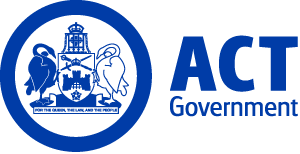 ACT Government GazetteGazetted Notices for the week beginning 12 October 2017VACANCIESACT Audit OfficeSelection documentation and the mandatory application cover sheet for the following positions may be downloaded from: http://www.jobs.act.gov.au/ Applications can be sent via email to: jobs@act.gov.auPerformance AuditSenior AuditorAudit Band 1 - Senior Auditor $80,614 - $98,171, Canberra (PN: 11185)Gazetted: 18 October 2017Closing Date: 2 November 2017Details: The ACT Auditor-General is an independent Officer of the Legislative Assembly. The ACT Audit Office supports the Auditor-General in carrying out the functions of the Office, with a view to promoting public accountability in the public administration of the Australian Capital Territory. To achieve this the Audit Office undertakes a range of activities, which includes conducting performance audits and financial statement audits and considering public interest disclosures received under the Public Interest Disclosure Act 2012. The Audit Office provides interesting and challenging work and offers a range of flexible working conditions to balance each individual’s circumstances with the needs of the organisation. The Office supports staff by providing learning and development opportunities. The Audit Office is seeking a Senior Auditor with the highest levels of personal integrity and good analytical, research, investigatory, communication and interpersonal skills. Join our team today for a rewarding career.     Eligibility/Other Requirements: Relevant tertiary qualifications are highly desirable. All applicants must be fluent in English. As the position is a Designated Security Assessed Position (DSAP)/Position of Trust (PoTs), the successful candidate will need to have a Baseline security clearance and therefore undergo a security clearance process, managed by the Australian Government Security Vetting Agency. If a security clearance is not able to be secured employment will be terminated. Further information may be obtained from the contact officer.Contact Officer: Hayley Tonkin (02) 6205 1097 hayley.tonkin@act.gov.auCalvary Health Care ACT (Public)People and Organisational DevelopmentLearning and DevelopmentClinical Development Nurse - ALSRegistered Nurse Level 2 $88,249 - $93,533, Canberra (PN: TBA)Gazetted: 19 October 2017Closing Date: 25 October 2017Full position details can be seen on Calvary Public Hospital Bruce's website, https://calvary.mercury.com.au Contact Officer: Kylee Gardiner (02) 6264 7262 kylee.gardiner@calvary-act.com.au Reference Number: 16042Applications can be forwarded to: https://calvary.mercury.com.auFinancePayrollPayroll Team LeaderAdmin Service Officer 6 $79,824 - $83,932, Canberra (PN: TBA)Gazetted: 19 October 2017Closing Date: 25 October 2017Full position details can be seen on Calvary Public Hospital Bruce's website, https://calvary.mercury.com.au Contact Officer: Donna Johnston 02 6201 6048 donna.johnston@calvary-act.com.au Reference Number: 16031Applications can be forwarded to: https://calvary.mercury.com.auMaternityMidwifeRegistered Nurse Level 1.1 -1.8 $63,548 - $84,888, Canberra (PN: TBA)Gazetted: 19 October 2017Closing Date: 9 November 2017Full position details can be seen on Calvary Public Hospital Bruce's website, https://calvary.mercury.com.au Reference Number: 15992Contact Officer: Christine Falez (02) 6201 6683 christine.falez@calvary-act.com.au Applications can be forwarded to: https://calvary.mercury.com.auICU/CCUNursingRegistered NurseRegistered Nurse Level 1 Year 4 $71,965, Canberra (PN: TBA )Gazetted: 19 October 2017Closing Date: 31 October 2017Full position details can be seen on Calvary Public Hospital Bruce's website, https://calvary.mercury.com.au Contact Officer: Narelle Comer narelle.comer@calvary-act.com.au Reference Number: 15995Applications can be forwarded to: https://calvary.mercury.com.auMedical ImagingRadiographyRadiographerHealth Professional Level 2 $61,784 - $84,816, Canberra (PN: )Gazetted: 19 October 2017Closing Date: 25 October 2017Full position details can be seen on Calvary Public Hospital Bruce's website, https://calvary.mercury.com.au Contact Officer: Kristine Lindner 02 6201 6147 kristine.lindner@calvary-act.com.au Reference Number: 15762Applications can be forwarded to: https://calvary.mercury.com.auMissionPastoral CarePastoral CarerAdministration Service Officer 5 $74,081 - $78,415, Canberra (PN: TBA)Gazetted: 19 October 2017Closing Date: 26 October 2017Full position details can be seen on Calvary Public Hospital Bruce's website, https://calvary.mercury.com.au Reference Number: 15977Contact Officer: Marian Luke (02) 6201 6215 marian.luke@calvary-act.com.au Applications can be forwarded to: https://calvary.mercury.com.auMaternityMidCallMidwifeRegistered Nurse Level 2.1 - 2.4 $88,249 - $93,533, Canberra (PN: TBA)Gazetted: 19 October 2017Closing Date: 2 November 2017Full position details can be seen on Calvary Public Hospital Bruce's website, https://calvary.mercury.com.au Reference Number: 15993Contact Officer: Christine Falez (02) 6201 6683 christine.falez@calvary-act.com.au Applications can be forwarded to: https://calvary.mercury.com.auWorkplace Health and SafetyInjury ManagementInjury Management AdvisorASO6.1 - ASO6.3 $79,824 to $83,932, Canberra (PN: TBA)Gazetted: 12 October 2017Closing Date: 8 October 2017Full position details can be seen on Calvary Public Hospital Bruce's website, https://calvary.mercury.com.au Contact Officer: Brea Richardson 6201 6750 Brea.Richardson@calvary-act.com.au Applications can be forwarded to: https://calvary.mercury.com.auWorkplace Health and SafetyInjury ManagementInjury Management AdvisorASO6.1 - ASO6.3 $79,824 to $83,932, Canberra (PN:TBA)Gazetted: 12 October 2017Closing Date: 15 October 2017Full position details can be seen on Calvary Public Hospital Bruce's website, https://calvary.mercury.com.au Contact Officer: Brea Richardson 6201 6750 Brea.Richardson@calvary-act.com.au Applications can be forwarded to: https://calvary.mercury.com.auPhysiotherapyPhysiotherapistHealth Professional Level 1/2 $65,757 - $84,816, Canberra (PN: TBA)Gazetted: 19 October 2017Closing Date: 20 October 2017Details: Full position details can be seen on Calvary Public Hospital Bruce's website, https://calvary.mercury.com.au Reference Number: 15884Contact Officer: Jason Whittingham (02) 6201 6960 jason.whittingham@calvary-act.com.au Applications can be forwarded to: https://calvary.mercury.com.auChief Minister, Treasury and Economic DevelopmentSelection documentation and the mandatory application cover sheet for the following positions may be downloaded from: http://www.jobs.act.gov.au/ Applications can be sent via email to: jobs@act.gov.auEnterprise CanberraOffice of the Deputy Director-GeneralStrategic Coordination and PolicySenior Manager, Strategic Coordination and PolicySenior Officer Grade A $137,415, Canberra (PN: 39364)Gazetted: 13 October 2017Closing Date: 20 October 2017Details: The role of Enterprise Canberra, within the Chief Minister, Treasury and Economic Development Directorate, is to facilitate the diversification and strengthening of the ACT economy as well as the creation of a vibrant community that will attract and retain people in the city. As Senior Manager, Strategic Coordination and Policy, within the Office of the Deputy Director-General, you will be responsible for overseeing the efficient management of the executive coordination functions for Enterprise Canberra and for providing high level strategic advice to the Deputy Director-General, Director-General and Ministers.Note: Selection may be based on application and referee reports only.Contact Officer: Kareena Arthy (02) 6207 5564 kareena.arthy@act.gov.auEconomic DevelopmentEnterprise CanberraartsACTSenior ManagerSenior Officer Grade A $137,415, Canberra (PN: 36383)Gazetted: 12 October 2017Closing Date: 19 October 2017Details: Candidates are invited to submit an Expression of Interest for the temporary vacancy of Senior Manager within artsACT. The EOI should be a maximum of two pages, broadly addressing all of the selection criteria in a single statement.  The position works collaboratively with the Director and senior officers in artsACT and will have responsibility of managing and overseeing the strategic, program, policy development and infrastructure activities.  Note: This is a temporary position available until 31 December 2017 with the possibility of extension. This position is open to ACT Public Service employees only.How to Apply: Expressions of interest are sought from potential candidates and should include a supporting statement of no more than two pages outlining experience and/or ability in the above areas, contact details of at least two referees and a current curriculum vitae.Applications should be sent to the contact officer.Contact Officer: Sam Tyler (02) 6205 4365 sam.tyler@act.gov.auCommunications and EngagementStrategic Communications and MediaSenior Strategic Communications OfficerSenior Officer Grade A $137,415, Canberra (PN: 11261, several)Gazetted: 17 October 2017Closing Date: 2 November 2017Details: Chief Minister, Treasury and Economic Development Directorate (CMTEDD) Communications and Engagement leads the ACT Government’s efforts to deliver high quality communications, ensuring our community is informed and engaged on the topics that matter. We put Canberrans at the heart of all communications and lead a coordinated and strategic communications effort for CMTEDD as central agency, working on a wide diversity of subjects from the ACT Budget, to events at GIO Stadium and Manuka oval. The division is leading a Whole of Government engagement reform project and is looking to complement our divisions’ skills with passionate, experienced community engagement professionals to support best practice engagement across government. The division also coordinates protocol advice, hospitality, special events and awards for the Chief Minister, supports the ACT program for official and high profile visiting delegations, and provides secretariat services to the Head of Service for ACT and national honours and awards. We’re leading the way to deliver best practice communications and engagement for Canberra and we’re looking to expand our team.Note: There is one permanent and one temporary position available. The temporary position is available for 12 months with the possibility of extension and/or permanency.Contact Officer: Fiona Dolan (02) 6207 1757 fiona.dolan@act.gov.auAccess CanberraCustomer Coordination/Licencing and RegistrationApplications and Approvals and Land TitlesSenior ManagerSenior Officer Grade B $118,319 - $133,197, Canberra (PN: 13557)Gazetted: 18 October 2017Closing Date: 25 October 2017Details: At Access Canberra, we are all about giving people easy access to ACT Government regulatory services, payments and information while offering great customer experience. We help community organisations, business and individuals work with the ACT Government and constantly look for new ways to deliver our services. The occupant of this position will proactively help shape the direction of customer services and delivery reforms to ensure Access Canberra is delivering services when, where and how they are needed.  This role has a mix of strategic and operational responsibilities including contributing to the strategic development and implementation of the customer service reform agenda with an emphasis on “digital first”; assisting in the development and implementation of initiatives to reduce cost and consolidate service delivery while maintaining excellent customer service and operational flexibility; managing the day to day operations of two of the Access Canberra shopfronts which provide Environment, Land and Planning related services (including Land Titles); and managing two significant IT system reform projects including assessing new technologies and service delivery options as well as representing the needs of operational teams and key stakeholder groups.Note: This is a temporary position available until 30 December 2018 with the possibility of extension. Selection may be based on written application alone.Contact Officer: Linda Southwell (02) 6205 0060 linda.southwell@act.gov.auEnterprise CanberraOffice of the Deputy Director-GeneralStrategic Coordination and PolicyManager, International CoordinationSenior Officer Grade B $118,319 - $133,197, Canberra (PN: 39365)Gazetted: 13 October 2017Closing Date: 30 October 2017Details: The role of Enterprise Canberra, within the Chief Minister, Treasury and Economic Development Directorate, is to facilitate the diversification and strengthening of the ACT economy as well as the creation of a vibrant community that will attract and retain people in the city. Reporting through the Senior Manager, Strategic Policy and Coordination to the Deputy Director-General, you will be responsible for overseeing the efficient planning and coordination of international engagement activities involving the Chief Minister and other ministers with portfolio responsibilities relating to the work of Enterprise Canberra.  Eligibility/Other Requirements: Relevant tertiary qualifications and/or experience desirable.Contact Officer: Kareena Arthy (02) 6207 5564 kareena.arthy@act.gov.auCommunications and EngagementStrategic EngagementStrategic Engagement AdvisorSenior Officer Grade B $118,319 - $133,197, Canberra (PN: 14971)Gazetted: 18 October 2017Closing Date: 2 November 2017Details: Chief Minister, Treasury and Economic Development Directorate (CMTEDD) Communications and Engagement leads the ACT Government’s efforts to deliver high quality communications, ensuring our community is informed and engaged on the topics that matter.  We put Canberrans at the heart of all communications and lead a coordinated and strategic communications effort for CMTEDD as central agency, working on a wide diversity of subjects from the ACT Budget, to events at GIO Stadium and Manuka oval.  The division is leading a Whole of Government engagement reform project and is looking to complement our divisions’ skills with passionate, experienced community engagement professionals to support best practice engagement across government.  The division also coordinates protocol advice, hospitality, special events and awards for the Chief Minister, supports the ACT program for official and high profile visiting delegations, and provides secretariat services to the Head of Service for ACT and national honours and awards. We’re leading the way to deliver best practice communications and engagement for Canberra and we’re looking to expand our team.Eligibility/Other Requirements: Tertiary and/or postgraduate qualifications in Public Policy, Government Administration, Training or Law IAP2 Certificate or equivalent qualifications.  The ability to work flexibly with some out of hours work required. Prior to commencing in this role, a current registration issued under the Working with Vulnerable People (Background Checking) Act 2011 is required. For further information on Working with Vulnerable People registration refer to -  https://www.accesscanberra.act.gov.au/app/answers/detail/a_id/1804.Note: This is a temporary position available until 30 June 2018 with the possibility of extension and/or permanency.Contact Officer: Karen Stewart-Moore (02) 6205 2855 karen.stewart-moore@act.gov.auEnterprise CanberraOffice of the Deputy Director-GeneralStrategic Coordination and PolicyManager, Strategic CoordinationSenior Officer Grade B $118,319 - $133,197, Canberra (PN: 39366)Gazetted: 13 October 2017Closing Date: 30 October 2017Details: The role of Enterprise Canberra, within the Chief Minister, Treasury and Economic Development Directorate, is to facilitate the diversification and strengthening of the ACT economy as well as the creation of a vibrant community that will attract and retain people in the city.  Reporting to the Senior Manager of Strategic Coordination and Policy and into the Deputy Director-General, you will be responsible for the efficient management of the executive coordination functions for Enterprise Canberra. Eligibility/Other Requirements: Relevant tertiary qualifications and/or experience desirable.Contact Officer: Kareena Arthy (02) 6207 5564 kareena.arthy@act.gov.auCommunications and EngagementStrategic EngagementSenior Strategic Engagement and Communications OfficerSenior Officer Grade C $100,462 - $108,140, Canberra (PN: 38806)Gazetted: 18 October 2017Closing Date: 2 November 2017Details: Chief Minister, Treasury and Economic Development Directorate (CMTEDD) Communications and Engagement leads the ACT Government’s efforts to deliver high quality communications, ensuring our community is informed and engaged on the topics that matter. We put Canberrans at the heart of all communications and lead a coordinated and strategic communications effort for CMTEDD as central agency, working on a wide diversity of subjects from the ACT Budget, to events at GIO Stadium and Manuka oval. The division is leading a Whole of Government engagement reform project and is looking to complement our divisions’ skills with passionate, experienced community engagement professionals to support best practice engagement across government. The division also coordinates protocol advice, hospitality, special events and awards for the Chief Minister, supports the ACT program for official and high profile visiting delegations, and provides secretariat services to the Head of Service for ACT and national honours and awards. We’re leading the way to deliver best practice communications and engagement for Canberra and we’re looking to expand our team.Eligibility/Other Requirements:  Relevant qualifications in communications or significant experience in a similar role within the government environment. IAP2 certificate. The ability to work flexibly with some out of hours work required. Prior to commencing in this role, a current registration issued under the Working with Vulnerable People (Background Checking) Act 2011 is required. For further information on Working with Vulnerable People registration refer to -  https://www.accesscanberra.act.gov.au/app/answers/detail/a_id/1804Note: This is a temporary position available until 30 June 2018 with the possibility of extension and/or permanency.Contact Officer: Karen Stewart-Moore (02) 6205 2855 karen.stewart-moore@act.gov.auCorporateCorporate, People and CapabilityOrganisational Culture and CapabilitySenior Human Resource AdvisorSenior Officer Grade C $100,462 - $108,140, Canberra (PN: 36892)Gazetted: 17 October 2017Closing Date: 24 October 2017Details: An opportunity exists for a suitably experienced officer to work as part of the Chief Minister, Treasury and Economic Development Directorate (CMTEDD) Corporate People and Capability Branch (Human Resources) as a Senior Human Resource Advisor. The position is located in the City and operates as part of a small outcomes based team. The role will involve leadership in the development and implementation of CMTEDD's strategic culture and capability programs. We are seeking someone with gernealist Human Resources (HR) knowledge and experience, a positive and outcomes focussed attitude as well as project management experience. They will enjoy working in a dynamic and complex environment and be able to work confidently both autonomously and as part of a team.Note: This is a temporary position available for a period of six months with the possibility of extension and/or permanency. Applicants are to supply a copy of their CV, at least two references and a single page supporting their claims against the selection criteria.Contact Officer: Michelle Wicks (02) 6207 1356 michelle.wicks@act.gov.auAccess CanberraCommunity, Business and Transport RegulationInvestigations and EnforcementManager – Gambling and Racing InvestigationsSenior Officer Grade C $100,462 - $108,140, Canberra (PN: 39270)Gazetted: 13 October 2017Closing Date: 20 October 2017Details:  Access Canberra needs a forward thinking person to manage its regulatory involvement with the gambling and racing sector. The regulatory issues within the gambling and racing space are diverse and the legislative regime governing the sector is complex, this role will make a positive contribution to the Territory community as a whole. The Manager of the Gambling and Racing Investigations Team will have a challenging but varied and rewarding role. The successful applicant will work with our teams administering compliance programs, conducting investigations and having input into policy development. The successful applicant will also work with the ACT Gambling and Racing Commission to fulfil its strategic plan.Note: This is a temporary position available for a period of 12 months with the possibility of extension. Selection may be based on application and referee reports only.Contact Officer: Michael Azize (02) 6207 9179 michael.azize@act.gov.auCommunications and EngagementStrategic EngagementDigital Communications OfficerAdministrative Services Officer Class 6 $79,824 - $91,356, Canberra (PN: 38801)Gazetted: 18 October 2017Closing Date: 2 November 2017Details: Chief Minister, Treasury and Economic Development (CMTEDD) Communications and Engagement leads the ACT Government’s efforts to deliver high quality communications, ensuring our community is informed and engaged on the topics that matter. We put Canberrans at the heart of all communications and lead a coordinated and strategic communications effort for CMTEDD as central agency, working on a wide diversity of subjects from the ACT Budget, to events at GIO Stadium and Manuka oval.  The division is leading a Whole of Government engagement reform project and is looking to complement our divisions’ skills with passionate, experienced community engagement professionals to support best practice engagement across government. The division also coordinates protocol advice, hospitality, special events and awards for the Chief Minister, supports the ACT program for official and high profile visiting delegations, and provides secretariat services to the Head of Service for ACT and national honours and awards. We’re leading the way to deliver best practice communications and engagement for Canberra and we’re looking to expand our team.Eligibility/Other Requirements: The ability to work flexible hours.Note: This is a temporary position available until 30 June 2018 with the possibility of extension and/or permanency.Contact Officer: Karen Stewart-Moore (02) 6205 2855 karen.stewart-moore@act.gov.auCommunications and EngagementStrategic Communications and MediaContent ProducerAdministrative Services Officer Class 6 $79,824 - $91,356, Canberra (PN: 34321, several)Gazetted: 18 October 2017Closing Date: 28 October 2017Details: The Chief Minister, Treasury and Economic Development (CMTEDD) Communications and Engagement leads the ACT Government’s efforts to deliver high quality communications, ensuring our community is informed and engaged on the topics that matter. We put Canberrans at the heart of all communications and lead a coordinated and strategic communications effort for CMTEDD as a central agency, working on a wide diversity of subjects from the ACT Budget, to events at GIO Stadium and Manuka oval. The division is leading a Whole of Government engagement reform project and is looking to compliment our divisions’ skills with passionate, experienced community engagement professionals to support best practice engagement across government. The division also coordinates protocol advice, hospitality, special events and awards for the Chief Minister, supports the ACT program for official and high profile visiting delegations, and provides secretariat services to the Head of Service for ACT and national honours and awards. We’re leading the way to deliver best practice communications and engagement for Canberra and we’re looking to expand our team. Note: This is a temporary position available for 12 months with the possibility of extension and/or permanency.Contact Officer: Fiona Dolan (02) 6207 1757 fiona.dolan@act.gov.auAccess CanberraLicensing and RegistrationBusiness Support and TrainingBusiness Engagement OfficerAdministrative Services Officer Class 5 $74,081 - $78,415, Canberra (PN: 23118)Gazetted: 17 October 2017Closing Date: 24 October 2017Details: Are you keen to contribute to transformational change in our organisation? Are you game enough to assist the Manager with high priority items with minimal guidance and direction? Are you a good customer service person? We are looking for an energetic, results-driven person to fill the position of Business Engagement Officer assisting the Business Support Team with multiple priorities varying from managing stakeholders, creating forms and publications to working on the rego.act helpdesk - amongst many more! This team works in a fast-paced environment, researching and implementing solutions in rego.act Help and SharePoint tool to reflect policy, legislative and client needs. They also provide Training, Helpdesk services and support to users of the rego.act computer system and Transport Regulation staff, including assistance with system functionality and advice on Road Transport Authority (RTA) legislation, policy and business rules.Eligibility/Other Requirements: Relevant experience in SharePoint and Adobe Professional Suite are highly desirable.Contact Officer: Hayley Eastman (02) 6207 0403 hayley.eastman@act.gov.auAccess CanberraLicensing and RegistrationsLand TitlesClient Service OfficerAdministrative Services Officer Class 5 $74,081 - $78,415, Canberra (PN: 36782)Gazetted: 18 October 2017Closing Date: 25 October 2017Details: Are you passionate about customer service and developing staff? An opportunity awaits for a person to work with a team that is currently streamlining its services and processes to support industry and the community in transforming the way property transactions are completed in the ACT. The person who wins the opportunity will work closely with management to support the team to consistently deliver superior customer service outcomes in line with regulatory requirements and strategic objectives.Contact Officer: Fred Arugay (02) 6207 1797 fred.arugay@act.gov.auShared ServicesPartnership ServicesCustomer EngagementBusiness Improvement OfficerAdministrative Services Officer Class 5 $74,081 - $78,415, Canberra (PN: 23213)Gazetted: 18 October 2017Closing Date: 1 November 2017Details: The Customer Engagement team has an opportunity for a person with high-level organisational skills and a customer focused outlook. As the Business Improvement Officer you will support the team by managing the completion of the Shared Services website documentation and operate as part of team of experienced and professional co-workers. Notes: This is a temporary position available for a period of nine months with the possibility of extension.How to Apply: If you are interested in working as part of a small, fast paced team with tight deadlines, then please address the Selection Criteria and the Position Description in a maximum two page response.Contact Officer: Edmund Davis (02) 6205 3816 edmund.davis@act.gov.auShared Services ICTTechnology Services BranchService AssuranceAsset CoordinatorInformation Technology Officer Class 1 $64,616 - $73,554, Canberra (PN: 14528)Gazetted: 17 October 2017Closing Date: 24 October 2017Details: Service Assurance is looking for an experienced Asset Coordinator to support the achievement of Shared Services Information Communications Technology (ICT) organisational objectives through the delivery of quality customer services and ICT solutions. The Asset Coordinator will be responsible for the co-ordination and to assist in the life-cycle management of ICT assets within the ACT Government's Directorates and ensure that all equipment designated for refresh is replaced in a timely manner in accordance with the refresh schedule.     Note: This is a temporary position available from 4 November 2017 until 31 January 2019. Selection may be based on application and referee reports only.Contact Officer: Sandra O’Rourke (02) 6207 7924 sandra.o'rourke@act.gov.auAccess CanberraCommunity, Business and Transport RegulationParking OperationsParking and Information OfficerAdministrative Services Officer Class 2 $52,991 - $58,513, Canberra (PN: 04785, several)Gazetted: 13 October 2017Closing Date: 30 October 2017Details: Have you ever had the desire for an inspector number like Maxwell Smart, agent 86 or agent 99? Do you like working outdoors and keeping fit? Do you like talking to the public? Are you a person that loves to provide information and pass on knowledge? Do you like working in different places on a daily basis? If you have answered yes to all these questions, you may be the person we are looking for. Parking Operations are looking for individuals with all the above assets to undertake parking patrols around the ACT. You will be required to, as an authorised person in uniform, patrol designated areas within the ACT, administered under the Road Transport (General) Act 1999 and attend to parking matters as required.  This will require working in difficult weather conditions and often patrolling up to 20 kilometres on foot per day. Provide information on matters effecting, or likely to effect, parking enforcement control measures in the ACT. Attend the ACT Magistrate's Court on prosecution matters arising from parking infringements. Assist in on-the-job training. Maintain records in accordance with the Territory Records Act 2002. This position does not involve direct supervision of personnel.Eligibility/Other Requirements: The positions will require staggered starts, possible rotating shifts and overtime. Required to participate in the Chief Minister, Treasury and Economic Development (CMTEDD) Personal Performance plan. Required to wear uniform and personal protection equipment (PPE) including sun protection. Undertake other duties as directed. Current driver’s licence.Note: These are temporary positions available for a period of two years with the possibility of extension.Contact Officer: Chris Seddon (02) 6207 7205 christopher.seddon@act.gov.au2018 Aboriginal and Torres Strait Islander VEP, ParticipantAboriginal and Torres Strait Islander Trainee $47,088, Canberra (PN: ATSI_VEP_2018)Gazetted: 18 October 2017Closing Date: 18 January 2018Details: The ACT Public Service (ACTPS) employs approximately 22,000 staff to deliver services and support government functions in the ACT. These services include schools, hospitals, transport, parks, tourism, infrastructure and more. It is unique amongst Australian jurisdictions as we combine roles that other jurisdictions divide between state and municipal governments into one level of government. As a result, the ACTPS is a dynamic employer offering a diverse range of career opportunities and on many occasions the chance to see the direct impact of work you do in the community. The ACT Public Service is committed to building a culturally diverse workforce and an inclusive workplace. If you’re looking to start a challenging and rewarding career where you’ll have the opportunity to be a part of helping to shape Canberra’s future, apply now for the 2018 Aboriginal and Torres Strait Islander Vocational Employment Program (VEP).  Eligibility/Other Requirements: Applicants must be of Aboriginal and/or Torres Strait Islander descent. Applicants must be at least 17 years of age. Prior to commencing in this role, a current registration issued under the Working with Vulnerable People (Background Checking) Act 2011 is required. For further information on Working with Vulnerable People registration refer to -https://www.accesscanberra.act.gov.au/app/answers/detail/a_id/1804  Note: This program provides successful applicants with: 12 month paid work experience (note this period may vary depending on the position and requirements of the Directorate and participant); commencing salary from $45,000 per annum approximately; work place based training and relevant qualification training; and permanent appointment to the ACT Public Service upon successful completion of the program. Employment will commence in 2018. The ACT Public Service strives to be an innovative and skilled workforce and has various positions in available in a number of Directorates. Further information about this program may be obtained from www.jobs.act.gov.au/Inclusion-Employment-Pathways or by emailing the Inclusion Team at inclusionemployment@act.gov.au.  Contact Officer: William Towler (02) 6205 6329 or Lisa Coulson (02) 6207 2520 inclusionemployment@act.gov.auCommunity ServicesSelection documentation and the mandatory application cover sheet for the following positions may be downloaded from: http://www.jobs.act.gov.au/ Applications can be sent via email to: jobs@act.gov.auDirector, Office of DisabilityExecutive Level 1.3 $228,037 - $237,944 depending on current superannuation arrangements, Canberra (PN: E787)Gazetted: 13 October 2017Closing Date: 19 October 2017Details: An exciting long term opportunity exists for an experienced Director to lead the functions of The Office for Disability in accordance with the priorities of the ACT Government and the ACT Public Service values and behaviours. The Office for Disability takes the lead on progressing the ACT Government Disability Commitment to the implementation of the National Disability Strategy. The Office actively connects with the community via groups such as the ACT Inclusion Council and Disability Reference Group and also engages and supports people with disability via events such as the Connect and Participate Expo, International Day of People with Disability and the Chief Minister’s Inclusion Awards. The Office for Disability includes National Disability Insurance Scheme responsibilities, engagement with the Commonwealth, support to peak bodies and delivery of community access grants and I Day Grants. Reporting to the Executive Director, Inclusion and Participation, the Director, Office for Disability is responsible for providing the leadership necessary to implement the ACT Government’s priorities and manage risks to the Territory associated with implementation of the NDIS in the ACT. The position will be responsible for developing and implementing whole of government and community strategies to: develop a robust local market;  develop workforce capacity and capability; support people with disability and; ensure whole of government engagement. The successful candidate will have a proven record, as well as demonstrable skills, in change management, service delivery reform, non-government sector development, financial acumen and effective leadership. Remuneration: The position attracts a remuneration package ranging from $228,037 to $237,944 depending on current superannuation arrangements of the successful applicant. This includes a cash component of $180,124. Contract: The successful applicant will be engaged under a performance based contract for a period of up to five years. Prospective applicants should be aware that long-term engagements are tabled in the ACT legislative Assembly.   Contact Officer: Further information about this position is available from Jacinta Evans Jacinta.evans@act.gov.au (02)6207 5046Housing and Community ServicesHousing ACTTenancy OperationsHousing ManagerAdministrative Services Officer Class 5 $74,081 - $78,415, Canberra (PN: 09073)Gazetted: 12 October 2017Closing Date: 26 October 2017Details: Housing Managers are responsible for managing a portfolio of public housing tenancies and providing advice and support to assist clients to maintain their tenancy.  The role also involves managing a range of tenancy related matters, working in partnership with clients and the community and working as part of a team and individually to meet team, organisational and individual goals. The successful applicant for this position must have a demonstrated ability to provide quality customer service to a diverse range of clients, have effective communication, interpersonal and problem solving skills, be self-motivated and well organised. Eligibility/Other Requirements: A current driver’s licence is essential. Experience in using a range of IT business and office applications. Prior to commencing in this role, a current registration issued under the Working with Vulnerable People (Background Checking) Act 2011 is required. For further information on Working with Vulnerable People registration refer to - https://www.accesscanberra.act.gov.au/app/answers/detail/a_id/1804Contact Officer: Fiona Scicluna (02) 6207 3367 fiona.scicluna@act.gov.auApplicants should note that a Joint Selection Committee (JSC) established in accordance with the collective/enterprise agreement provisions will assess all applications for this position.Housing ACTGateway ServicesHousing Asset Assistance ProgramHousing Asset Assistance Program OfficerAdministrative Services Officer Class 5 $74,081 - $78,415, Canberra (PN: 03466)Gazetted: 12 October 2017Closing Date: 26 October 2017Details: The Housing Asset Assistance Program (HAAP) Officer is responsible for managing a portfolio of housing tenancies held by community agencies and government departments and for providing advice and support to these agencies to assist them in management of the properties and tenancies. The successful candidate will be required to have high level interpersonal skills and the ability to work as part of a small team in a busy operational environment.   Eligibility/Other Requirements: A current driver’s licence is required to undertake this role. Prior to commencing in this role, a current registration issued under the Working with Vulnerable People (Background Checking) Act 2011 is required. For further information on Working with Vulnerable People registration refer to - https://www.accesscanberra.act.gov.au/app/answers/detail/a_id/1804Note: There is one permanent position available for filling. A merit list may be established to fill both temporary and permanent positions which may arise over the next 12 months.How to Apply: Please submit your responses to each selection criteria (a maximum of 350 words each) along with your current resume and the names and contact details of two referees, one of whom should be your current or most recent employer.Contact Officer: Tony Collins (02) 6205 2072 tony.collins@act.gov.auApplicants should note that a Joint Selection Committee (JSC) established in accordance with the collective/enterprise agreement provisions will assess all applications for this position.Housing ACTGateway ServicesHousing Asset Assistance ProgramSenior Gateway OfficerAdministrative Services Officer Class 5 $74,081 - $78,415, Canberra (PN: 26813)Gazetted: 12 October 2017Closing Date: 26 October 2017Details: The Senior Assessing Officer will be responsible for the assessment of public housing and transfer applications from a diverse and complex client cohort. The role involves face to face and telephone interviews with client’s, their advocates and or services involved to determine eligibility for housing, understanding of client’s circumstances the identification of needs and where appropriate referral to appropriate services for assistance. The successful candidate requires high level interpersonal and communication skills, empathy, patience, understanding, self-awareness and a strong commitment to collaboration and the values that underpin client-centric service delivery. Also the ability to work with and contribute to a positive team culture in a busy operational environment. Eligibility/Other Requirements: A current driver’s licence is required to undertake this role. Prior to commencing in this role, a current registration issued under the Working with Vulnerable People (Background Checking) Act 2011 is required. For further information on Working with Vulnerable People registration refer to - https://www.accesscanberra.act.gov.au/app/answers/detail/a_id/1804Note: There is one permanent position available for filling. A merit list may be established to fill both temporary and permanent roles which may arise over the next 12 months.How to Apply: Please submit your responses to each selection criteria (a maximum of 350 words each) along with your current resume and the names and contact details of two referees, one of whom should be your current or most recent employer.Contact Officer: Tony Collins (02) 6205 2072 tony.collins@act.gov.auApplicants should note that a Joint Selection Committee (JSC) established in accordance with the collective/enterprise agreement provisions will assess all applications for this position.Housing and Community ServicesHousing ACTSocial Housing and Homelessness ServicesAssistant ManagerSenior Officer Grade C $100,462 - $108,140, Canberra (PN: 27153)Gazetted: 18 October 2017Closing Date: 25 October 2017Details: Social Housing and Homelessness Services play a pivotal role in ensuring that people who are homeless or who are at risk of homelessness in the Canberra community have access to high quality support services that will assist in breaking cycles of disadvantage and homelessness.  Social Housing and Homelessness Services is responsible for policy, planning, research and the management of service delivery agreements in relation to a broad range of community services. The Assistant Manager position is responsible for contributing to the program management and policy development for social housing and homelessness services in the ACT.   Eligibility/Other Requirements: The successful applicant will possess highly developed human services policy development, contracting and negotiation skills.Contact Officer: Min McIntyre (02) 6205 1856 min.mcIntyre@act.gov.auEducationSelection documentation and the mandatory application cover sheet for the following positions may be downloaded from: http://www.jobs.act.gov.au/ Applications can be sent via email to: jobs@act.gov.auDirector, Governance and Community LiaisonExecutive Level 1.3 $228,037 - $237,944 depending on current superannuation arrangements, Canberra (PN: E607)Gazetted: 13 October 2017Closing Date: 27 October 2017The ACT Education Directorate is seeking an experienced Senior Executive (Level 1.3) to lead the Governance and Community Liaison Branch. The Director, Governance and Community Liaison leads a team which seeks to improve performance and develop a strong service culture.The Director will demonstrate a strong record of implementing projects at an executive level and skills in strategic planning, building and maintaining key relationships, managing risk, managing resources efficiently and effective educational leadership.  This position works closely with the Director-General, Senior Executive Team and Corporate Executive and has significant contact with executives from other agencies, the Office of the Minister and the community.Remuneration: The position attracts a remuneration package ranging from $228,037 to $237,944 depending on current superannuation arrangements of the successful applicant. This includes a cash component of $180,124. Contract: The successful applicant will be engaged under a performance based contract for a period of up to five years.  Prospective applicants should be aware that long-term engagements are tabled in the ACT Legislative Assembly.   Contact Officer: Further information about the position is available from Meredith Whitten meredith.whitten@act.gov.au (02) 6207 0384School Performance and ImprovementSouth Weston NetworkCharles Weston School CoombsCommunity CoordinatorSenior Officer Grade C $100,462 - $108,140, Canberra (PN: 39284)Gazetted: 12 October 2017Closing Date: 23 October 2017Details: Charles Weston School Coombs is seeking a Community Coordinator who is able to provide strategic and analytical support to our staff, students and families collaboratively with the Student Achievement Team. The successful applicant will work closely with students and families within our emerging school community. They will build community relationships and work collaboratively with external agencies to provide support to children and their families.Eligibility/Other Requirements: Mandatory Requirement: Prior to commencing in this role, a current registration issued under the Working with Vulnerable People (Background Checking) Act 2011 is required. For further information on Working with Vulnerable People registration refer to -  https://www.accesscanberra.act.gov.au/app/answers/detail/a_id/1804 Highly Desirable: Minimum of four years full time (or equivalent) tertiary study leading to the award of a recognised qualification including social work, community development, health and or education. Experience working with families as part of a multidisciplinary team. Note: This is a temporary position available until 26 January 2018 with the possibility of extension/permanency.Contact Officer: Nicole Nicholson (02) 6142 0404 nicole.nicholson@ed.act.edu.auOffice for SchoolsSouth Weston NetworkCurtin Primary SchoolClassroom Teacher (K-6 Indonesian)Classroom Teacher $62,521 - $98,834, Canberra (PN: 08730)Gazetted: 18 October 2017Closing Date: 1 November 2017Details: Curtin Primary requires a dynamic Classroom Teacher to work across the school to deliver an Indonesian language program through intercultural understanding. The successful applicant will be able to form relationships with students and create an engaging program to be delivered as release. The Teacher will be willing to work with class teams to make meaningful links with the classroom curriculum and be flexible in programming to support school needs. Eligibility/Other Requirements: Knowledge/experience of teaching Indonesian language and culture. Prior to commencing in this role, a current registration issued under the Working with Vulnerable People (Background Checking) Act 2011 is required. For further information on Working with Vulnerable People registration refer to - https://www.accesscanberra.act.gov.au/app/answers/detail/a_id/1804Note: This is a temporary part-time position available at 29.24 hours per week and the full-time salary noted above will be paid pro rata. This position is available 27 January 2018 until 26 January 2019 with the possibility of extension. Selection may be based on written application and referee reports only.Contact Officer: Merryn O’Dea (02) 6205 5622 Merryn.O’Dea@ed.act.edu.auApplicants should note that a Joint Selection Committee (JSC) established in accordance with the collective/enterprise agreement provisions will assess all applications for this position.Office for SchoolsTuggeranong NetworkNamadgi SchoolBuilding Services Officer 2General Service Officer Level 6 $54,949 - $57,445, Canberra (PN: 38746)Gazetted: 18 October 2017Closing Date: 25 October 2017Details: In accordance with Directorate policies and under general/limited supervision, maintain the school buildings and grounds in a clean and tidy condition with regard to safety and security hazards. The successful applicant would be required to work closely and under the direction of the Facilities Manager in assisting in the maintaining of the buildings and grounds of Namadgi School, including two Preschools. The successful applicant will also be required to support the schools technology faculty when required and as instructed by the Facilities Manager. Eligibility/Other Requirements: Mandatory Asbestos Awareness Training - evidence of completion of training delivered by a Registered Training Organisation for Asbestos Awareness is required before commencement. For further information refer to: https://www.worksafe.act.gov.au/health_safetyMandatory Training in other Work Health and Safety procedures will be required during employment, for example: Working at Heights, Sharps. An industry recognised trade qualification or equivalent work experience and a current First Aid certificate are desirable. Prior to commencing in this role, a current registration issued under the Working with Vulnerable People (Background Checking) Act 2011 is required. For further information on Working with Vulnerable People registration refer to https://www.accesscanberra.act.gov.au/app/answers/detail/a_id/1804  Note: Successful applicant may be selected based on written application and referee reports only.Contact Officer: Annette Lazarus (02) 6142 0900 annette.lazarus@ed.act.edu.au  Environment, Planning and Sustainable DevelopmentSelection documentation and the mandatory application cover sheet for the following positions may be downloaded from: http://www.jobs.act.gov.au/ Applications can be sent via email to: jobs@act.gov.auChief Operating OfficerFinance, Information and AssetsProject ManagerSenior Officer Grade B $118,319 - $133,197, Canberra (PN: 39362)Gazetted: 18 October 2017Closing Date: 1 November 2017Details: The Information Services Team is seeking to recruit an Electronic Document and Records Management System (EDRMS) Implementation Project Manager to lead the roll out of Objective EDRMS to the restructured Environment, Planning and Sustainable Development Directorate (EPSDD), the City Renewal Authority and the Suburban Land Agency to ensure compliance with the Territory Records ACT and ACT Government Digital Strategy. This role requires high level coordination to ensure delivery within strict timeframes and against a limited budget. The successful applicant will be an experienced project manager with a high level understanding of electronic document and records management systems (EDRMS), an awareness of the complex Information Communications Technology (ICT) environment and an in-depth understanding of legislation governing the management of records and public access processes within the ACT Public Service.  Eligibility/Other Requirements: An existing knowledge of EDRM systems and qualifications in Information Management would be highly regarded.Note: This is a temporary position available for up to 12 months. Selection may be based on application and referee reports only.Contact Officer: Gary Spencer (02) 6207 6339 gary.spencer@act.gov.auEnvironmentNature Conservation PolicyConservation ResearchConservation Strategy OfficerSenior Professional Officer Grade C $100,462 - $108,140, Canberra (PN: 39349)Gazetted: 12 October 2017Closing Date: 27 October 2017Details: Are you an excellent writer? Can you work with scientific information and data to develop concise, highly readable and accessible conservation documents? The Conservation Research unit is looking for an experienced ecologist or scientific communicator with a high level of scientific expertise and knowledge of grassy ecosystem management to work with the unit and stakeholders to develop conservation strategies. You will need experience in the formulation of high level policy and/or educational documentation relating to ecological conservation along with the preparation of government documents. The successful applicant will be required to:  Lead the revision of the current ACT Lowland Woodland Conservation Strategy; develop the ACT Grassland implementation plan; assist in the completion of briefing documents for other strategies and action plans; assist with research publications and reports in the unit; engage our community by initiating and undertaking engagement, consultation and liaison with government agencies, private land holders and community representatives; assist with general management of the Conservation Research (CR) unit as shared across the management team; undertake delegated responsibilities as a Conservation Officer pursuant to the Nature Conservation Act 2014; maintain records in accordance with the Territory Records Act 2002.Eligibility/Other Requirements: Experience with government processes, a current manual driver’s licence and tertiary qualifications in Ecology or similar field is essential. Post graduate qualification would be advantageous.Note: This is a temporary position available until December 2018.How to apply: Applications should outline experience and ability for each of the selection criteria (no more than 350 words per criterion), and include contact details of at least two referees and a current resume.  Contact Officer: Greg Baines (02) 6207 2116 greg.baines@act.gov.auClimate Change and SustainabilitySustainability ProgramsHousehold UnitProgram OfficerAdministrative Services Officer Class 6 $79,824 - $91,356, Canberra (PN: 17928)Gazetted: 18 October 2017Closing Date: 1 November 2017Details: Sustainability Programs is seeking to employ a Program Officer in their Household Team to manage and expand the sustainability programs delivered to householders including, webtools. The Actsmart Household Program delivers various online programs and webtools aimed at reducing carbon emissions and providing advice on garden plant selection and watering regimes. The successful applicant will be required to manage, update and troubleshoot the online webtools and programs while developing strategies to increase the participation rates for the household programs. The successful applicant will be required to expand the content for online carbon challenges and engage households through ACT schools. Eligibility/Other Requirements: Relevant qualifications and experience in the management of digital assets or project management are desirable. Some after hours and weekend work is required. Note: This is a temporary vacancy available until 31 January 2018 with the possibility of extension up to 30 September 2018.Contact Officer: Andrew Bell (02) 6205 3697 andrew.bell@act.gov.auClimate Change and SustainabilitySustainability ProgramsCoordination UnitProgram OfficerAdministrative Services Officer Class 3 $60,039 - $64,616, Canberra (PN: 42187)Gazetted: 18 October 2017Closing Date: 1 November 2017Details: Sustainability Programs in the Climate Change and Sustainability section of the Environment Planning and Sustainable Development Directorate is seeking a highly motivated individual for the position of Program Coordination Officer. Assisting in the delivery of Actsmart programs, this position supports the implementation of ACT Government environment and sustainability policies. The role will include administrative support for Actsmart teams and include customer service through phone, social media, email and events.   Eligibility/Other Requirements: Some after hours and weekend work is required. A current driver’s licence is essential. Note: This is a temporary position initially available until 30 June 2018 with the possibility of extension up to three years pending funding.Contact Officer: Bonnie Jackson (02) 6207 7242 bonnie.jackson@act.gov.auHealthSelection documentation for the following positions may be downloaded from http://www.health.act.gov.au/employment.  Apply online at http://www.health.act.gov.au/employmentCorporateStrategic FinanceStrategic FinanceSenior Financial AccountantSenior Officer Grade B $118,319 - $133,197, Canberra (PN: 38991)Gazetted: 19 October 2017Closing Date: 2 November 2017Details: About Us: ACT Health is a values-led Directorate. Our values guide our day-to-day actions, behaviours, decisions and communications to successfully deliver the best services to meet the needs of our community. They were developed by us, for us and are unique to our work. Strategic Finance is accountable for matters such as statutory reporting, internal management reporting, budget development and coordination, and ensuring ACT Health’s accounting policies and procedures remain comprehensive and current. The branch is also responsible for cash management, capital accounting and reporting and is the liaison point between Shared Services Finance for financial reporting, banking and taxation management. Overview of the work area and position: The Financial Reporting and Governance Unit provides Strategic Financial Support to the Directorate, ensuring effective efficient and accurate financial policy advice and financial reporting. This position will play a key role in financial reporting with a particular focus on monthly management reporting.Eligibility/Other Requirements: Mandatory: A degree or diploma from an Australian tertiary institution, or a comparable overseas qualification, in commerce, accounting, business, economics or equivalent operational experience would be a distinct advantage. Prior to commencement successful candidates will be required to undergo a pre-employment Police check.Contact Officer: Michael Jeremenko (02) 6207 9329 michael.jeremenko@act.gov.auInnovationStrategy and DesignSystem Innovation GroupProgram ManagerSenior Officer Grade B $118,319 - $133,197, Canberra (PN: 38226)Gazetted: 19 October 2017Closing Date: 26 October 2017Details: About Us: ACT Health is a values-led Directorate. Our values guide our day-to-day actions, behaviours, decisions and communications to successfully deliver the best services to meet the needs of our community. They were developed by us, for us and are unique to our work. The Health Services Program is a program management office within ACT Health that is focused on the planning and implementation of recurrent priorities of the Directorate.  The Program is managed under a controlled governance structure and reporting discipline which provides transparency of accountability and delivery to the Director-General. The guiding principles to the Health Services Program include: Provision of a consolidated reporting mechanism for controlled and informed investment decisions in relation to the priority works program across the Directorate; establishment of a co-ordination office for the implementation of reform projects which actively contribute towards patient-centered care outcomes in efficiency improvements, patient safety and quality of service delivery; consistency in the discipline of project management, risk management, issues escalation, program reporting and financial accountability; performance data capture and reporting on the System Innovation Program achievements against the commitments for realising savings targets and service improvement initiatives; co-ordinated platform for internal and external stakeholder engagement and communications; real-time reporting on program delay, enabling early warning for mediation actions and intervention for recalibration of the controls strategies; project evaluation measures will provide feasibility inputs into the business cases in the 2018-19 Budget context. ACT Health is committed to building a culturally diverse workforce and an inclusive workplace. As part of this commitment we strongly encourage people from an Aboriginal or Torres Strait Islander background, or People with Disability, to apply for all positions. Overview of the work area and position: Reporting to an executive Innovation Partner, you will lead the delivery of the Health Services Program and build project management capability within ACT Health. You will be responsible for the governance and reporting systems to support program delivery and will work in close partnership with the Senior Project Coordinator and their team, as well as project sponsors. You will provide advice on program progress and resolution of issues to senior executives of the Directorate as well as to executives within the Health Investment Portfolio.Eligibility/Other Requirements: Desirable: Relevant program or project management qualifications (such as MSP, PRINCE2, PMBOK, PMP) and experience in using Microsoft Office and Microsoft Project. Prior to commencement successful candidates will be required to undergo a pre-employment Police check.Notes: This position is being re-advertised. Previous applicants need not re-apply.Contact Officer: Yu-Lan Chan (02) 6207 6869 yu-lan.chan@act.gov.auCanberra Hospital and Health ServicesMedicineResourcesChronic Obstructive Pulmonary Disease (COPD) Nurse SpecialistRegistered Nurse Level 3.1 $101,175 - $105,339, Canberra (PN: 11913)Gazetted: 19 October 2017Closing Date: 26 October 2017Details: About Us: ACT Health is a values-led Directorate. Our values guide our day-to-day actions, behaviours, decisions and communications to successfully deliver the best services to meet the needs of our community. They were developed by us, for us and are unique to our work. Canberra Hospital and Health Services provides acute, sub-acute, primary and community-based health services to the ACT and surrounding region. The key strategic priority for acute services is to deliver timely access to effective and safe hospital care services. The hospital delivers a full range of medical, surgical and obstetric services, including complex procedures in areas such as cardiac surgery, neurosurgery and neonatal intensive care. Strong links exist between hospital and community-based services, as many of the operational divisions deliver services across the continuum of care to ensure continuity of care for patients. The community based services of ACT Health include Early Childhood, Youth and Women’s Health; Dental Services, Rehabilitation and Community Care; Mental Health, Alcohol and Drug Services. In addition, Justice Health Services are provided within the Territory’s detention facilities. ACT Health is a partner in teaching with the Australian National University, the University of Canberra and the Australian Catholic University. The ACT Health Division of Medicine provides a range of medical specialties and allied health services.  A strong emphasis is placed across all sections on accessible and timely care, delivered to a high standard of safety and quality.  This is underpinned by the Division’s commitment to research and training.  The Division works in partnership with professional colleagues, consumers, and a range of government and non-government service providers to ensure the best possible outcomes for patients. Overview of the work area and position: The Department of Respiratory and Sleep Medicine is seeking an enthusiastic, innovative and experienced Registered Nurse who is committed in making a difference through the coordination and management of patients with Chronic Obstructive Pulmonary Disease (COPD). An exciting opportunity exists for a suitable qualified Registered Nurse within the Department of Respiratory and Sleep Medicine. This is a permanent full-time position.  Our service delivery operates from the Canberra Hospital and Health Services campus and provides nursing services to both inpatient and outpatients clinics. This is a rewarding and exciting position that would suit someone with a strong knowledge base and experience working with patients who have chronic lung conditions. The COPD specialist nurse will work closely with other members of the multidisciplinary team to provide a patient centered service for patients and their families in the acute care setting and outpatient clinics. This position will also provide education and support for health professional staff of any discipline caring for patients with COPD.Eligibility/Other Requirements: Mandatory: Be registered or be eligible for registration with the Australian Health Practitioner Regulation Agency (AHPRA). Current driver’s licence. Desirable: Holds or is progressing towards a postgraduate qualification relevant to the area would be an advantage. Prior to commencement successful candidates will be required to undergo a pre-employment Police check and comply with ACT Health Occupational Assessment, Screening and Vaccination policy, (OMU).Contact Officer: Amor Seastres (02) 6244 2702 amor.seastres@act.gov.auOffice of the Director GeneralGovernment and CommunicationsMedia and Strategic CommunicationsSenior Media OfficerSenior Officer Grade C $100,462 - $108,140, Canberra (PN: 38682)Gazetted: 19 October 2017Closing Date: 2 November 2017Details: About us: ACT Health is a values-led Directorate. Our values guide our day to day actions, behaviours, decisions and communications to successfully deliver the best services to meet the needs of our community. They were developed by us, for us and are unique to our work. ACT Health partners with the community and consumers for better health outcomes by: Delivering patient and family-centred care; strengthening partnerships; promoting good health and wellbeing, and improving access to appropriate health care, and having robust safety and quality systems. ACT Health works closely with other ACT Government agencies such as the ACT Government’s Community Services Directorate, Justice and Community Safety Directorate, Chief Minister, Treasury and Economic Development Directorate, and emergency services providers such as the ACT Ambulance Service and the Australian Federal Police. Formalised consultative arrangements also exist with a range of agencies, such as the Health Care Consumers’ Association (ACT), ACT Medicare Local and mental health, alcohol and drug, and other community service providers. The tertiary and training sectors remain key partners in the planning, development and delivery of healthcare services. Partnership arrangements with the Australian National University Medical School, University of Canberra, Australian Catholic University and Canberra Institute of Technology are well established and serve to assure the future supply of skilled health professionals. Overview of the work area and position: The Communications and Engagement Branch leads and directs strategic communications, engagement and marketing activities that support ACT Health achieve its goals. It also manages and responds to a high volume of highly visible communications and enquiries in relation to Health issues affecting the community and, through a suite of ministerial and government services, provides operational support to the Minister for Health and ACT Government. The Branch manages ACT Health’s brand and develops strategies and guidelines to maintain and enhance reputation. The Branch drives a high performing approach to communications, marketing and stakeholder engagement strategy, which includes: communications planning, campaign operations and measurement, online strategy and digital platform development. It also implements systems and reporting processes for receiving and responding to ACT Health consumer feedback. The Branch engages with a diverse range of external partners and stakeholders to identify and undertake opportunities for collaborative projects to improve the planning, development and delivery of health care services, develop partnerships to ensure a future supply of skilled workers for the health sector and further establish a growing base for collaborative research. Working under limited direction, the Senior Media Officer reports to the Senior Manager, Strategic Communications and Media, and works to implement, through communication plans and content pieces, strategies and activities that deliver on organisational goals. They must be highly motivated, strategic, and have great judgement with a good sense of what makes good news. They must also have a sound understanding of delivering within a Government media environment as the position plays an integral part responding to media in the busy media hub, which can involve research and internal and external liaison. Another key function of the Senior Media Officer is the development of engaging copy for different audiences and use across multiple communication platforms, including social media.Eligibility/Other Requirements: Desirable: Tertiary qualifications in journalism or a relevant field are highly desirable. A minimum of two-three years relevant work experience in the government, corporate or not for profit sectors would be highly regarded. Prior to commencement successful candidates will be required to undergo a pre-employment National Police check.Contact Officer: Tracey Pulli (02) 6205 3708 tracey.pulli@act.gov.auInnovationStrategy and DesignSystem Innovation GroupProject CoordinatorSenior Officer Grade C $100,462 - $108,140, Canberra (PN: 17884, several)Gazetted: 19 October 2017Closing Date: 26 October 2017Details: About us: ACT Health is a values-led Directorate. Our values guide our day-to-day actions, behaviours, decisions and communications to successfully deliver the best services to meet the needs of our community. They were developed by us, for us and are unique to our work. The Health Services Program is a program management office within ACT Health that is focused on the planning and implementation of recurrent priorities of the Directorate. The Program is managed under a controlled governance structure and reporting discipline which provides transparency of accountability and delivery to the Director-General. The guiding principles to the Health Services Program include: Provision of a consolidated reporting mechanism for controlled and informed investment decisions in relation to the priority works program across the Directorate. Establishment of a co-ordination office for the implementation of reform projects which actively contribute towards patient-centred care outcomes in efficiency improvements, patient safety and quality of service delivery. Consistency in the discipline of project management, risk management, issues escalation, program reporting and financial accountability. Performance data capture and reporting on the System Innovation Program achievements against the commitments for realising savings targets and service improvement initiatives. Co-ordinated platform for internal and external stakeholder engagement and communications. Real-time reporting on program delay, enabling early warning and mediations actions and intervention for recalibration of the controls strategies. Project evaluation measures will provide feasibility inputs into the business cases in the 2018-19 Budget context. ACT Health is committed to building a culturally diverse workforce and an inclusive workplace. As part of this commitment we strongly encourage people from an Aboriginal or Torres Strait Islander background, or People with Disability, to apply for all positions. Overview of the work area and position: There are a number of Project Coordinator positions available across the Health Services Program. Project Coordinators will provide support to the relevant Executive Sponsors and Project Managers by identifying and addressing key issues and working with the project teams with matters such as reporting, risk management and scheduling of project activities. They must demonstrate initiative, be highly organized, and have excellent stakeholder management and interpersonal skills in addition to proven project management experience. A Program Management Office (PMO) coordinates reporting systems and processes to support project delivery and as Project Coordinator you will work collaboratively with the PMO team.Eligibility/Other Requirements: Desirable: Qualifications and experience in project management and experience in using Microsoft Project or other project management software. Prior to commencement successful candidates will be required to undergo a pre-employment Police check.Note: This is a temporary position available until 30 June 2019 with the possibility of extension.Contact Officer: Yu-Lan Chan (02) 6207 6869 yu-lan.chan@act.gov.auCorporateStrategic FinanceFinance TransformationSenior OfficerSenior Officer Grade C $100,462 - $108,140, Canberra (PN: 20163)Gazetted: 19 October 2017Closing Date: 26 October 2017Details: About Us: ACT Health is a values-led Directorate. Our values guide our day-to-day actions, behaviours, decisions and communications to successfully deliver the best services to meet the needs of our community. They were developed by us, for us and are unique to our work. Overview of the work area and position: The Finance Transformation unit within the Strategic Finance Branch, acts as a proactive strategic business partner and is responsible for driving transformation, innovation and efficiencies across the ACT Health Directorate. This Business Analyst position reports directly to the Manager, Finance Transformation and is primarily responsible for driving and supporting the implementation and ongoing development of business efficiency and strategic finance change and innovation across the ACT Health Directorate.Eligibility/Other Requirements: Desirable: A degree or diploma from an Australian tertiary institution, or a comparable overseas qualification, in commerce, accounting, business, or other relevant discipline or currently working towards qualification; relevant experience in a hospital or health-care setting; experience in developing and writing policy, guidelines and briefs for senior executive; advanced user of Microsoft Office, in particular Excel, Project and Visio; experience working in project teams, particularly with reform projects. Prior to commencement successful candidates will be required to undergo a pre-employment Police check.Contact Officer: Natasha Parkinson (02) 6205 0702 natasha.parkinson@act.gov.auPopulation Health, Protection and PreventionHealth ImprovementHealth Improvement ProjectSenior Manager, Health Improvement ProjectsSenior Officer Grade A $137,415, Canberra (PN: 18730)Gazetted: 19 October 2017Closing Date: 26 October 2017Details: About us: ACT Health is a values-led Directorate. Our values guide our day to day actions, behaviours, decisions and communications to successfully deliver the best services to meet the needs of our community. They were developed by us, for us and are unique to our work. Overview of the work area and position: The Health Improvement Branch is responsible for improving the health and wellbeing of the ACT population through promoting healthy behaviours and lifestyles and providing ongoing monitoring and evaluation of health programs and policy.  The Branch includes the ACT Cancer Registry, ACT Cervical Screening Program, Epidemiology, Health Improvement Projects, Health Promotion and the Health Promotion Grants Program. The Health Improvement Projects Section is responsible for providing public health advice both internally and external to the division and undertaking high-level project and policy work and responding to emerging and novel policy issues on behalf of the Chief Health Officer.  In addition, the Section collaborates and advises on population health policy and program-level evaluations, and provides strategic policy input and technical advice to support healthy eating at the population level.  Other key policy priority areas include chronic disease and injury prevention and reduction; organ and tissue donation; gene technology; alcohol and other drugs; and the health effects of climate change. Under the broad direction of the Executive Director, Health Improvement Branch, this position will lead the Health Improvement Projects Section in undertaking high-level project and policy work and providing strategic advice to support the work of the Branch.Eligibility/Other Requirements: Relevant experience and/or tertiary qualifications in a Public Health related discipline is desirable. Prior to commencement successful candidates will be required to undergo a pre-employment Police check.Contact Officer: Emily Harper (02) 6205 2245 emily.harper@act.gov.auCanberra Hospital and Health ServicesCritical Care CriticalDirector of NursingRegistered Nurse Level 4.3 $101,175 - $105,339, Canberra (PN: 14192) Details: About us: ACT Health is a values-led Directorate. Our values guide our day-to-day actions, behaviours, decisions and communications to successfully deliver the best services to meet the needs of our community. They were developed by us, for us and are unique to our work. Canberra Hospital and Health Services provide acute, sub-acute, primary and community-based health services to the ACT and surrounding region. The key strategic priority for acute services is to deliver timely access to effective and safe hospital care services. The hospital delivers a full range of medical, surgical, paediatric and obstetric services, including complex procedures in areas such as Intensive Care Unit, Neonatal Intensive Care, Cardiac and Neurosurgery. Strong links exist between hospital and community-based services, as many of the operational divisions deliver services across the continuum of care to ensure continuity of care for patients. The community based services of ACT Health include Early Childhood, Youth and Women’s Health; Dental Services, Rehabilitation and Community Care; Mental Health, Alcohol and Drug Services. In addition, Justice Health Services are provided within the Territory’s detention facilities. ACT Health is a partner in teaching with the Australian National University, the University of Canberra and the Australian Catholic University. The division of Critical Care provides comprehensive services to patients requiring critical care treatments and includes the Intensive Care Unit, Emergency Department and Acute Clinical Services Unit (Acute Surgical Unit, Medical Emergency Team and the Early Recognition of the deteriorating patient program). Overview of the work area and position: The Assistant Director of Nursing (ADON) for the Emergency (ED) Department holds a senior nursing leadership position within the Division of Critical Care. The ADON in consultation with the ED Clinical Director provides strategic leadership, direction, planning and operational input to achieve quality patient care and service delivery outcomes within the ED. The ADON for the ED reports to the Director of Nursing within the Division of Critical Care.Eligibility/Other Requirements: Mandatory: Be registered or be eligible for registration with the Australian Health Practitioner Regulation Agency (AHPRA). Desirable: Recent experience in an operational management role in an acute care setting. Completed post graduate qualification in critical care nursing and/or health management. Prior to commencement successful candidates will be required to undergo a pre-employment Police check and comply with ACT Health Occupational Assessment, Screening and Vaccination policy, (OMU).Notes: This is a temporary position available for a period of 18 months.Contact Officer: Karen O’Brien (02) 6244 3077 karen.o’brien@act.gov.auCanberra Hospital and Health ServicesMental Health, Justice Health, Alcohol and Drug ServicesJustice Health ServicesRegistered Nurse Forensic Mental Health ServiceRegistered Nurse Level 2 $88,249 - $93,533, Canberra (PN: 25563)Gazetted: 19 October 2017Closing Date: 2 November 2017Details: About us: ACT Health is a values-led Directorate. Our values guide our day to day actions, behaviours, decisions and communications to successfully deliver the best services to meet the needs of our community. They were developed by us, for us and are unique to our work. Overview of work area and position: The Forensic Mental Health Service (FMHS) is a specialist mental health assessment and treatment service for consumers who have a history of, are currently involved with, or are at high risk of becoming involved with, the criminal justice system. FMHS provides mental health care across the lifespan and across a range of settings, including a centralised community health facility, youth and adult custodial facilities, off campus community outreach and court settings. FMHS is one united service with four distinguishable yet integrated service components as follows: FMHS Community; FMHS Court Assessment and Liaison (FCAL); FMHS Bimberi Youth Justice Centre (FMHS BYJC); FMHS at Alexander Maconochie Centre (FMHS AMC). The service aims to provide collaborative care involving the consumer, their carers and other key services. At this level it is expected that you will provide, under limited supervision, high quality care to achieve sound outcomes for consumers across the lifespan and in a variety of settings. You will be required to undertake professional development and clinical supervision, participate in quality initiatives and contribute to the multidisciplinary team process. Clinicians working with FMHS will be supported via structured clinical supervision, a collaborative and multidisciplinary team environment and through professional development. Professional development will be provided with regards to forensic frameworks, psychometrics and therapeutic interventions. Clinicians may be provided with the opportunity to undertake specialist tasks such as forensic risk consultations, court assessments and therapeutic interventions including addressing crimininogenic factors. Clinicians are employed by FMHS and will therefore be skilled across the distinct areas within the service. Eligibility/Other Requirements: Tertiary qualifications in Nursing and be registered or be eligible for registration with the Australian Health Practitioner Regulation Agency (AHPRA). Relevant experience in the area of Mental Health. Current driver’s licence. Prior to commencement successful candidates will be required to: Comply with ACT Health Occupational Assessment, Screening and Vaccination policy. Undergo a pre-employment Police check. Be registered under the Working with Vulnerable People (Background Checking) Act 2011. Notes: Selection may be based on written application and referee reports only. Please provide two written referee reports with your written application.Contact Officer: Jaime Bingham (02) 6205 1551 jaime.bingham@act.gov.auCanberra Hospital and Health ServicesMental Health, Justice Health, Alcohol and Drug ServicesChild and Adolescent Mental HealthCAMHS Paediatric Ward ClinicianRegistered Nurse Level 2 $88,249 - $93,533, Canberra (PN: 37042)Gazetted: 19 October 2017Closing Date: 2 November 2017Details: About us: ACT Health is a values-led Directorate. Our values guide our day to day actions, behaviours, decisions and communications to successfully deliver the best services to meet the needs of our community. They were developed by us, for us and are unique to our work. Canberra Hospital and Health Services provides acute, sub-acute, primary and community-based health services to the ACT and surrounding region. The key strategic priority for acute services is to deliver timely access to effective and safe hospital care services. The hospital delivers a full range of medical, surgical and obstetric services, including complex procedures in areas such as cardiac surgery, neurosurgery and neonatal intensive care. Strong links exist between hospital and community-based services, as many of the operational divisions deliver services across the continuum of care to ensure continuity of care for patients. The community based services of ACT Health include Early Childhood, Youth and Women’s Health; Dental Services, Rehabilitation and Community Care; Mental Health, Alcohol and Drug Services. In addition, Justice Health Services are provided within the Territory’s detention facilities. ACT Health is a partner in teaching with the Australian National University, the University of Canberra and the Australian Catholic University. Mental Health, Justice Health and Alcohol and Drug Services (MHJHADS) provides health services directly and through partnerships with community organisations. The services provided range from prevention and treatment to recovery, maintenance and harm minimisation. Consumer and carer participation is encouraged in all aspects of service planning and delivery. The Division works in partnership with consumers, carers and a range of government and non-government service providers to ensure the best possible outcomes for clients. The Division delivers services at a number of locations, including hospital inpatient and outpatient settings, community health centres, detention centres, other community settings including peoples home. These services include: ACT Wide Mental Health Services (ACT Wide MHS); Adult Community Mental Health Services (ACMHS); Adult Acute Mental Health Services (AAMHS); Alcohol and Drug Services (ADS); Child and Adolescent Mental Health Services (CAMHS) and Justice Health Services (JHS). Overview of the work area and position: Child and Adolescent Mental Health Services (CAMHS) provides assessment and treatment for young people up to the age of 18 years who are experiencing moderate to severe mental health issues. The CAMHS community teams are made up of multi disciplinary mental health professionals who provide assessment treatment and clinical management within a recovery framework. This role will be to conduct assessment and clinically manage children and young people with mental health issues within a hospital setting utilizing a recovery framework. The role will also require the team member to undertake professional development and supervision, participate in quality initiatives and contribute to the multidisciplinary team processes.Eligibility/Other Requirements: Mandatory: Be registered or be eligible for registration with the Australian Health Practitioner Regulation Agency (AHPRA); must hold a current drivers licence; experience in mental health; be available to work within all program areas of CAMHS as service needs arise and be available for weekend and on call work when necessary. Desirable: Tertiary qualifications in Nursing; experience in working with children and young people. Prior to commencement successful candidates will be required to undergo a pre-employment Police check; comply with ACT Health Occupational Assessment, Screening and Vaccination policy, (OMU).Note: This is a permanent part-time position available at 18:37 hours per week and the full-time salary noted above will be paid pro-ratafor part-time hours. An order of merit may be established from this recruitment process to fill future vacancies at level which may arise over the next 12 months. Selection may be based on application and referee reports only.Contact Officer: Delia O'Shea (02) 6205 1050 delia.o'shea@act.gov.auCanberra Hospital and Health ServicesSurgery and Oral HealthOperating Room : Instrument and Circulating NurseRegistered Nurse Level 2 $88,249 - $93,533, Canberra (PN: 20630, several)Gazetted: 19 October 2017Closing Date: 26 October 2017Details: About us: ACT Health is a values-led Directorate. Our values guide our day-to-day actions, behaviours, decisions and communications to successfully deliver the best services to meet the needs of our community. They were developed by us, for us and are unique to our work. Canberra Hospital and Health Services provides acute, sub-acute, primary and community-based health services to the ACT and surrounding region. The key strategic priority for acute services is to deliver timely access to effective and safe hospital care services. The hospital delivers a full range of medical, surgical and obstetric services, including complex procedures in areas such as cardiac surgery, neurosurgery and neonatal intensive care. Strong links exist between hospital and community-based services, as many of the operational divisions deliver services across the continuum of care to ensure continuity of care for patients. The community based services of ACT Health include Early Childhood, Youth and Women’s Health; Dental Services, Rehabilitation and Community Care; Mental Health and Alcohol and Drug Services. In addition, Justice Health Services are provided within the Territory’s detention facilities. ACT Health is a partner in teaching with the Australian National University, the University of Canberra and the Australian Catholic University. The Division of Surgery and Oral Health is responsible for delivering inpatient and outpatients surgical services and prevention and treatment dental health programs for children, targeted youth and adults of the ACT and surrounding region. The Division includes Surgical Bookings and Pre-Admission Clinic, Anaesthesia, Pain Management Unit, Operating Theatres, Post-Anaesthetic Care Unit, Day Surgery Unit and Admissions / Extended Day Surgery Unit, specialist surgical ward areas, medical and nursing Outpatient services, Shock Trauma Service, Trauma and Orthopaedic Research Unit and the ACT Dental Health Program. Overview of the work area and position: Our Perioperative Unit consists of a Day of Surgery Admission (DOSA) Admissions Unit, 13 Operating Theatres covering a wide range of surgical specialties, The Post Anaesthetic Care Unit and a 12 Bed Extended Day Surgery Unit. The Instrument and Circulating Registered Nurse Level 2 is expected to have a demonstrated competence in advanced nursing practice, provide guidance to less experienced nursing staff and students and take on Team Leadership responsibilities in the absence of the Clinical Nurse Consultant. The Registered Nurse Level 2 is seen by the Organisation as a source of expert nursing knowledge, skills and attributes. The Registered Nurse Level 2 must demonstrate a higher level of skill and the ability to perform a more demanding role at the Unit based level covering the domains; clinical care, leadership, education, safety and communication.Eligibility/Other Requirements: Mandatory: Registered or eligible to register as a Registered Nurse with the Australian Health Practitioner Regulation Agency (AHPRA). Three years full time experience in Instrument and Circulating Nursing. Desirable: Postgraduate qualification or working towards in Perioperative Nursing. Prior to commencement successful candidates will be required to undergo a pre-employment Police check. Obtain a Compliance Certificate from OMU (Occupational Medicine Unit) relating to assessment, screening and vaccination processes against specified infectious disease.Note: Full-time and part-time positions are available.Contact Officer: Margaret Lepper (02) 6244 2765 margaret.lepper@act.gov.auCanberra Hospital and Health ServicesMental Health, Justice Health, Alcohol and Drug ServicesAdult Mental Health ServicesPsychologistHealth Professional Level 3 $87,257 - $91,942 (up to $96,502 on achieving a personal upgrade), Canberra (PN: 25983)Gazetted: 19 October 2017Closing Date: 2 November 2017Details: About us: ACT Health is a values-led Directorate. Our values guide our day-to-day actions, behaviours, decisions and communications to successfully deliver the best services to meet the needs of our community. The core values of Care, Excellence, Collaboration and Integrity were developed by us, for us and are unique to our work.  Mental Health, Justice Health, Alcohol and Drug Services (MHJHADS) provide health services directly and through partnerships with community organisations. The services provided range from prevention and treatment to recovery, maintenance of wellbeing and harm minimisation. The participation of the people who use of service, their families and carers is encouraged in all aspects of service planning and delivery. The Division works in partnership with a range of government and non-government service providers to ensure the best possible outcomes for clients. The Division delivers services at a number of locations, including hospital inpatient and outpatient settings, community health centres, detention centres, other community settings including peoples home. These services include: ACT Wide Mental Health Services; Adult Acute Mental Health Services; Adult Community Mental Health Services; Alcohol and Drug Services; Child and Adolescent Mental Health Services (CAMHS), and Justice Health Services. Overview of the work area and position: Mental Health, Justice Health, Alcohol and Drug Services (MHJHADS) is a contemporary evidence based service providing high quality mental health care that is guided by principles of Recovery. The Adult Mental Health Unit (AMHU) is a 37 bed acute inpatient unit for people with acute mental health issues. The service aims to provide collaborative care involving the consumer, their carers and other key services. At this level it is expected that you will provide high quality interventions and achieve sound outcomes for consumers under minimal supervision. It is also an expectation that you will contribute your expertise to the multidisciplinary team, provide supervision to staff at Levels Health Professional 2 and 1 and support the Team Leader in change processes. You will be required to undertake quality initiatives to promote service delivery at a standard of best practice. Eligibility/Other Requirements: Mandatory: General Psychology registration with Australian Health Practitioner Regulation Agency (AHPRA) and a current driver’s licence. Desirable: Minimum of three years (ideal five years) post qualification is highly desirable. Approved or eligible for approval as a Psychology Board of Australia Principal and/or Secondary Supervisor for 4+2 interns and/or Higher Degree Students. Prior to commencement successful candidates will be required to: Be registered under the Working with Vulnerable People (Background Checking) Act 2011 Undergo a pre-employment Police check. Comply with ACT Health Occupational Assessment, Screening and Vaccination policy. Comply with ACT Health credentialing requirements for allied health professionals.Note: This is a permanent full-time position within Adult Mental Health Unit. The successful applicant will be required to work an extended hours roster, including rotating weekends. Selection may be based on written application and referee reports only.Contact Officer: Helen Braun (02) 62051225 helen.braun@act.gov.auCorporateStrategic FinanceFinance TransformationFinance OfficerAdministrative Services Officer Class 6 $79,824 - $91,356, Canberra (PN: 28222)Gazetted: 19 October 2017Closing Date: 26 October 2017Details: About us: ACT Health is a values-led Directorate. Our values guide our day to day actions, behaviours, decisions and communications to successfully deliver the best services to meet the needs of our community. They were developed by us, for us and are unique to our work. Overview of the work area and position. The Finance Transformation unit within the Strategic Finance Branch, acts as a proactive strategic business partner and is responsible for driving transformation, innovation and efficiencies across the ACT Health Directorate. The Finance Officer position reports directly to the Manager, Finance Transformation and is primarily responsible for supporting the Business Analyst and Senior Business Analyst in driving and supporting the implementation and ongoing development of business efficiency and strategic finance change and innovation across the ACT Health Directorate.Eligibility/Other Requirements: Highly Desirable: A degree or diploma from an Australian tertiary institution, or a comparable overseas qualification, in Commerce, Accounting, Business, or other relevant discipline or currently working towards qualification. Relevant experience in a hospital or health-care setting. Experience in developing and writing policy, guidelines and briefs for senior executives. Advanced user of Microsoft Office, in particular Excel, Project and Visio. Experience working in project teams, particularly with reform projects. Prior to commencement successful candidates will be required to undergo a pre-employment Police check.Note: Selection may be based on application and referee reports only.Contact Officer: Natasha Parkinson (02) 6205 0702 natasha.parkinson@act.gov.auCanberra Hospital and Health Services Rehabilitation, Aged and Community CareRehabilitation, Aged and Community Care NursingNursing support OfficerAdministrative Services Officer Class 5 $74,081 - $78,415, Canberra (PN: 36289)Gazetted: 19 October 2017Closing Date: 26 October 2017Details: About us: ACT Health is a values-led Directorate. Our values guide our day to day actions, behaviours, decisions and communications to successfully deliver the best services to meet the needs of our community. They were developed by us, for us and are unique to our work. Canberra Hospital and Health Services provides acute, sub-acute, primary and community-based health services to the ACT and surrounding region. The key strategic priority for acute services is to deliver timely access to effective and safe hospital care services. The hospital delivers a full range of medical, surgical and obstetric services, including complex procedures in areas such as cardiac surgery, neurosurgery and neonatal intensive care. Strong links exist between hospital and community-based services, as many of the operational divisions deliver services across the continuum of care to ensure continuity of care for patients. The community based services of ACT Health include Early Childhood, Youth and Women’s Health; Dental Services, Rehabilitation and Community Care; Mental Health, Alcohol and Drug Services. In addition, Justice Health Services are provided within the Territory’s detention facilities. ACT Health is a partner in teaching with the Australian National University, the University of Canberra and the Australian Catholic University. Overview of the work area and position: Rehabilitation, Aged and Community Care (RACC) is a vibrant and diverse Division within ACT Health providing multidisciplinary rehab, aged and community based care across a range of settings. This includes Canberra Hospital, Community Health Centres, Village Creek Centre in Kambah, and Independent Living Centre in Weston. Planning is well underway to establish the ACT's first sub-acute rehabilitation hospital on the grounds of the University of Canberra. The new hospital, the University of Canberra Public Hospital (UCPH) is part of the ACT Health's planned network of health. Under broad direction, you will provide non clinical operational and administrative support to the RACC Director of Nursing, Assistant Directors of Nursing and Clinical Nurse Consultants to assist with the provision of high, quality customer service within RACC. It is expected that this role will transition to UCPH when it commences operation in mid 2018. Eligibility/Other Requirements: Desirable: Tertiary Qualifications in an Administrative/Management related field or relevant area (or progress towards them/ demonstrated desire to further skills in these areas) will be highly regarded. Knowledge of health care services and accreditation processes. Prior to commencement successful candidates will be required to: Undergo a pre-employment Police check. Obtain a Compliance Certificate from OMU (Occupational Medicine Unit) relating to assessment, screening and vaccination processes against specified infectious diseases.Note: This is a temporary position available for a period of six months with the possibility of extension.Contact Officer: Rhonda Maher (02) 6244 2205 rhonda.maher@act.gov.auCanberra Hospital and Health ServicesWomen, Youth and ChildrenDepartment of NeonatologySkilled Neonatal Registered NurseRegistered Nurse Level 1 $63,548 - $84,888, Canberra (PN: 25479, several)Gazetted: 19 October 2017Closing Date: Details: About us: ACT Health is a values-led Directorate. Our values guide our day-to-day actions, behaviours, decisions and communications to successfully deliver the best services to meet the needs of our community. They were developed by us, for us and are unique to our work. Canberra Hospital and Health Services provides acute, sub-acute, primary and community-based health services to the ACT and surrounding region. ACT Health is a partner in teaching with the Australian National University, the University of Canberra and the Australian Catholic University. Overview of the work area and position: The Women, Youth and Children Division deliver a wide range of neonatal, obstetric and paediatric health services through the Centenary Hospital for Women and Children (CHWC) and community. We are looking for experienced and skilled Neonatal Intensive Care Unit (NICU) Trained Registered Nurses to work within the Department of Neonatology. The Department of Neonatology is the only tertiary level 5-6 Neonatal Unit in the ACT and surrounding NSW. It includes Intensive Care (NICU), Special Care (SCN), ACT NETS retrieval service, Newborn and Parent Support Service and NICU Growth and Development Clinic. NICU and SCN have 27 funded beds with the growth capacity of 34 beds. There are approximately 3,500 births per year in CHWC, and 700 neonatal admissions to the Unit. The facility offers individualised family centered care in a developmentally appropriate and technologically state-of-the-art environment. Eligibility/Other Requirements: Mandatory: Be registered or be eligible for registration with the Australian Health Practitioner Regulation Agency (AHPRA). Prior to commencement successful candidates will be required to: Undergo a pre-employment Police check. Be registered under the Working with Vulnerable People (Background Checking) Act 2011. Comply with ACT Health Occupational Assessment, Screening and Vaccination policy, (OMU).Notes: There are several full-time/part-time temporary positions available, however hours can be negotiated. These positions are from 3 months to 12 months or longer dependant on length of vacancy. If part-time hours are negotiated the salary noted above will be paid pro-rata.Contact Officer: Melanie Rosin (02) 6142 6352 melanie.rosin@act.gov.auCanberra Hospital and Health ServicesMedicineAcute Support ServiceClinical PsychologistHealth Professional Level 2 $61,784 - $84,816, Canberra (PN: 23998)Gazetted: 19 October 2017Closing Date: 2 November 2017Details: About us: ACT Health is a values-led Directorate. Our values guide our day-to-day actions, behaviours, decisions and communications to successfully deliver the best services to meet the needs of our community. They were developed by us, for us and are unique to our work. Canberra Hospital and Health Services provides acute, sub-acute, primary and community-based health services to the ACT and surrounding region. The key strategic priority for acute services is to deliver timely access to effective and safe hospital care services. The hospital delivers a full range of medical, surgical and obstetric services, including complex procedures in areas such as cardiac surgery, neurosurgery and neonatal intensive care. Strong links exist between hospital and community-based services, as many of the operational divisions deliver services across the continuum of care to ensure continuity of care for patients. ACT Health is a partner in teaching with the Australian National University, the University of Canberra and the Australian Catholic University. The ACT Health Division of Medicine provides a range of medical specialties and allied health services.  A strong emphasis is placed across all sections on accessible and timely care, delivered to a high standard of safety and quality.  This is underpinned by the Division’s commitment to research and training.  The Division works in partnership with professional colleagues, consumers, and a range of government and non-government service providers to ensure the best possible outcomes for patients. Overview of the work area and position: The Psychology team in Acute Support provides evidence based care to inpatients and outpatients across four divisions of Canberra Hospital and Health Services (CHHS). The team consists of Clinical Psychology and Clinical Neuropsychology roles. The successful candidate will be responsible for providing clinical assessment and intervention services to patients of the Canberra Hospital.  Canberra Hospital (TCH) is an acute care teaching hospital of approximately 600 beds, and a tertiary referral centre that provides a broad range of specialist services to the people of the ACT and South East NSW. The position will report to the Manager of Acute Support Psychology. Clinical supervision will be negotiated with the Acute Support Psychology Manager.Eligibility/Other Requirements: Mandatory: Postgraduate Psychology qualification - Masters/Doctoral degree in Clinical Psychology and be registered or be eligible for registration with the Australian Health Practitioner Regulation Agency (AHPRA). Desirable: Previous experience working with a multidisciplinary team in the acute care setting. To have completed the Clinical Psychology registrar program for Area of Practice Endorsement in Clinical Psychology with the Psychology Board of Australia. Prior to commencement successful candidates will be required to undergo a pre-employment Police check; comply with ACT Health credentialing and scope of clinical practice    requirements for allied health professionals and obtain a Compliance Certificate from OMU (Occupational Medicine Unit) relating to assessment, screening and vaccination processes against specified infectious diseases.Note: This is a permanent part-time position available at 34:18 hours per week and the full-time salary noted above will be paid pro rat for par-time hours.Contact Officer: Elissa Jacobs (02) 6244 2045 elissa.jacobs@act.gov.auInnovationResearchClinical Trial StaffCardiac SonographerHealth Professional Level 2 $61,784 - $84,816, Canberra (PN: 15523)Gazetted: 19 October 2017Closing Date: 26 October 2017Details: About Us: ACT Health is a values-led Directorate. Our values guide our day-to-day actions, behaviours, decisions and communications to successfully deliver the best services to meet the needs of our community. They were developed by us, for us and are unique to our work. Overview of the work area and position: The Clinical Trials Unit provides support for the conduct of clinical research at Canberra Hospital. The Unit currently has active trials in varying stages ranging from ethics submissions to trial close outs. The number of participants in each trial varies from approximately 1 to 1000 participants. These trials are either Pharmaceutical Sponsored trials, while others are Observational or Investigator Led trials that are funded by grants such as the National Health and Medical Research Council. The Cardiac Sonographer provides key support to clinical research projects undertaken by the Clinical Trials Unit at Canberra Hospital. The projects will vary and may involve the evaluation of interventional therapies in randomised controlled trials. The main responsibilities of the Cardiac Sonographer will be to perform electrocardiographs, echocardiograms and 24 hour blood pressure monitoring when required for patients enrolled on clinical trials. His/Her work is under the general direction of the Director of Clinical Trials.Eligibility/Other Requirements: Mandatory: A Bachelor of Science Degree or equivalent qualification. Completed Diploma of Medical Ultrasound or equivalent qualification. Eligible for entry to Australasian Sonographer Accreditation Registry as an accredited sonographer. Prior to commencement successful candidates will be required to undergo a pre-employment Police check; comply with ACT Health credentialing requirements for allied health and comply with ACT Health Occupational Assessment, Screening and Vaccination policy, (OMU).Notes: This is a part-time permanent position available at 6:00 hours per week and the full-time salary noted above will be paid pro-rata. Selection may be based on application and referee reports only. An order of merit list may be established to fill future vacancies at level over the next 12 months.Contact Officer: Katherine Johnson (02) 6244 2811 katherine.johnson@act.gov.auCanberra Hospital and Health ServicesMental Health Justice Health Alcohol and Drug ServicesChild and Adolescent Mental HealthMental Health ClinicianHealth Professional Level 2 $61,784 - $84,816, Canberra (PN: 18756 (expected vacancy))Gazetted: 19 October 2017Closing Date: 26 October 2017Details: About Us: ACT Health is a values-led Directorate. Our values guide our day-to-day actions, behaviours, decisions and communications to successfully deliver the best services to meet the needs of our community. They were developed by us, for us and are unique to our work. Canberra Hospital and Health Services provides acute, sub-acute, primary and community-based health services to the ACT and surrounding region. The key strategic priority for acute services is to deliver timely access to effective and safe hospital care services. The hospital delivers a full range of medical, surgical and obstetric services, including complex procedures in areas such as cardiac surgery, neurosurgery and neonatal intensive care. Strong links exist between hospital and community-based services, as many of the operational divisions deliver services across the continuum of care to ensure continuity of care for patients. The community based services of ACT Health include Early Childhood, Youth and Women’s Health; Dental Services, Rehabilitation and Community Care; Mental Health, Alcohol and Drug Services. In addition, Justice Health Services are provided within the Territory’s detention facilities. ACT Health is a partner in teaching with the Australian National University, the University of Canberra and the Australian Catholic University. Mental Health, Justice Health and Alcohol and Drug Services (MHJHADS) provides health services directly and through partnerships with community organisations. The services provided range from prevention and treatment to recovery, maintenance and harm minimisation. Consumer and carer participation is encouraged in all aspects of service planning and delivery.  The Division works in partnership with consumers, carers and a range of government and non-government service providers to ensure the best possible outcomes for clients. The Division delivers services at a number of locations, including hospital inpatient and outpatient settings, community health centres, detention centres, other community settings including peoples home.  These services include: ACT Wide Mental Health Services (ACT Wide MHS), Adult Community Mental Health Services (ACMHS), Adult Acute Mental Health Services (AAMHS), Alcohol and Drug Services (ADS), Child and Adolescent Mental Health Services (CAMHS and Justice Health Services (JHS). Overview of the work area and position: Child and Adolescent Mental Health Services (CAMHS), Perinatal Mental Health Consultation Service (PMHCS) provides mental health assessment, treatment and other services including support, advice and referrals for women from conception to 12 months after giving birth experiencing moderate to severe mental health issues. The role will require the team member to provide triage, assessment and clinical intervention to Perinatal women and their family, experiencing mental health issues. The role will also require the individual to undertake professional development and supervision, provide support to HP1, participate in quality initiatives and contribute to the multidisciplinary team processes.Eligibility/Other Requirements: Mandatory: For Occupational Therapy: Degree (or recognised equivalent) in Occupational Therapy; registration or eligibility for registration with Australian Health Practitioner Regulation Agency (AHPRA); eligibility for professional membership of Occupational Therapy Australia and must hold a current driver’s licence. For Psychology: Be registered or be eligible for general registration with Australian Health Practitioner Regulation Agency (AHPRA) and must hold a current driver’s licence. Highly Desirable: Approved or eligible for approval as a Psychology Board of Australia Principal and/or Secondary Supervisor for 4+2 interns and/or Higher Degree Students. For Social Work: Degree in Social Work; eligibility for membership of the Australian Association of Social Workers; registration or eligibility for registration under the Working with Vulnerable People Act 2011 and must hold a current driver’s licence. Highly desirable for all disciplines: Minimum of three years (ideal five years) post qualification and experience in working with children and young people. Prior to commencement successful candidates will be required to undergo a pre-employment Police check and comply with ACT Health Occupational Assessment, Screening and Vaccination policy, (OMU) and comply with ACT Health credentialing requirements for allied health. Notes: This is a full time permanent position, part time hours may be considered. The successful candidate will be required to be available to work within all program areas of CAMHS as service needs arise and be available for weekend and on call work when necessary. Selection may be based on application and referee reports only. An order of merit list may be established to fill future vacancies at level over the next 12 months.Contact Officer: Bridget Dillon (02) 6205 1469 bridget.dillon@act.gov.auCanberra Hospital and Health Services Mental Health, Justice Health, Alcohol and Drug ServicesRehabilitation and Specialty Mental HealthPsychologist, Mental Health Services NeuropsychologyHealth Professional Level 2 $61,784 - $84,816, Canberra (PN: 37687)Gazetted: 19 October 2017Closing Date: 26 October 2017Details: About us: ACT Health is a values-led Directorate. Our values guide our day to day actions, behaviours, decisions and communications to successfully deliver the best services to meet the needs of our community. They were developed by us, for us and are unique to our work. Mental Health, Justice Health and Alcohol and Drug Services provide health services directly and through partnerships with community organisations. The services provided range from prevention and treatment to recovery and maintenance and harm minimisation. Consumer and carer participation is encouraged in all aspects of service planning and delivery. The Division works in partnership with consumers, carers and a range of government and non-government service providers to ensure the best possible outcomes for clients. The Division delivers services at a number of locations, including hospital inpatient and outpatient settings, community health centres, detention centres, other community settings including peoples home. These services include: Rehab and Specialty Mental Health Services; Adult Acute Mental Health Services; Adult Community Mental Health Services; Alcohol and Drug Services; Child and Adolescent Mental Health Services (CAMHS) and Justice Health Services. Overview of the work area and position: Mental Health Services (MHS) Neuropsychology provides comprehensive neuropsychological assessments and consultation for consumers (adults, adolescents and children) who are actively linked with any of the Mental Health teams across the division. The service provides feedback to clients and carers, including recommendations and strategies, consultation with treating teams, is developing cognitive remediation programs and provides supervision of Provisional Psychologists and Registrars. In this position, you would be expected to: provide neuropsychology assessment and intervention for people across various mental health settings including child and adolescent, adult, forensic and other specialty services. Promote positive client outcomes through the provision of high quality clinical services and health promotion activities in/across designated areas or units as part of a multidisciplinary team. Provide individual or group service delivery. Apply knowledge, skills, and professional judgement in the delivery of Neuropsychological services. Eligibility/Other Requirements For Psychology: be registered or be eligible for general registration with Psychology Board of Australia. Applicants must have a minimum of 12 months paid work experience, post qualification, in a related/relevant organisation/service. Prior to commencement successful candidates will be required to comply with ACT Health credentialing and scope of clinical practice requirements for allied health professionals; comply with ACT Health Occupational Assessment, Screening and Vaccination policy and undergo a pre-employment Police check.Note: This is a temporary part-time position available at 32 hours per week and the full-time salary noted above will be paid pro rata for part-time hours. This position is available for nine months. The successful applicant may be chosen based on written application and referee reports alone.Contact Officer: Felicity Leslie (02) 6205 1488 felicity.leslie@act.gov.auCanberra Hospital and Health ServicesRehabilitation, Aged and Community CareRehabilitation Allied HealthPhysiotherapistHealth Professional Level 2 $61,784 - $84,816, Canberra (PN: 25530, expected vacancy)Gazetted: 19 October 2017Closing Date: 26 October 2017Details: About us: ACT Health is a values-led Directorate. Our values guide our day to day actions, behaviours, decisions and communications to successfully deliver the best services to meet the needs of our community. They were developed by us, for us and are unique to our work. Overview of the work area and position: The Rehabilitation, Aged and Community Care (RACC) Physiotherapy service is a dynamic team of physiotherapists and allied health assistants. We work to enhance function, activity, and independence for patients.  We treat and manage clients requiring rehabilitation with a range of conditions, including neurological disorders, amputations, musculoskeletal injuries and the elderly. There are a wide variety of working environments across this service including the hospital setting, community health centres, and transitional therapy and rehabilitation units. Successful applicants will be required to work at any of these locations. Under supervision, you will provide high quality patient centred care in a variety of settings. The overall functions of a Physiotherapist under professional supervision include: Delivering positive patient outcomes through the provision of high quality patient centred care; delivering individual and group treatment sessions and applying knowledge, skills, professional judgement, and initiative in the delivery of routine services. Eligibility/Other Requirements: Mandatory: be registered with the Physiotherapy Board of Australia (AHPRA); degree in Physiotherapy, or equivalent qualification and a current driver’s licence. Prior to commencement successful candidates will be required to undergo a pre-employment Police check; comply with ACT Health credentialing and scope of clinical practice requirements for allied health professionals and comply with ACT Health Occupational Assessment, Screening and Vaccination policy.Note: This position may be required to participate in overtime, on call, and/or rotation roster.Contact Officer: Judy Stone (02) 6174 5662 judy.stone@act.gov.auCanberra Hospital and Health Services MedicineAcute Support ServiceHealth Professional Level 2 $61,784 - $84,816, Canberra (PN: 03689, several)Gazetted: 19 October 2017Closing Date: 26 October 2017Details: About Us: ACT Health is a values-led Directorate. Our values guide our day-to-day actions, behaviours, decisions and communications to successfully deliver the best services to meet the needs of our community. They were developed by us, for us and are unique to our work. Canberra Hospital and Health Services provides acute, sub-acute, primary and community-based health services to the ACT and surrounding region. The key strategic priority for acute services is to deliver timely access to effective and safe hospital care services. The hospital delivers a full range of medical, surgical and obstetric services, including complex procedures in areas such as cardiac surgery, neurosurgery and neonatal intensive care. Strong links exist between hospital and community-based services, as many of the operational divisions deliver services across the continuum of care to ensure continuity of care for patients. The community based services of ACT Health include Early Childhood, Youth and Women’s Health; Dental Services, Rehabilitation and Community Care; Mental Health, Alcohol and Drug Services. In addition, Justice Health Services are provided within the Territory’s detention facilities. ACT Health is a partner in teaching with the Australian National University, the University of Canberra and the Australian Catholic University. Overview of the work area and position: The Exercise Physiology Department, within the Division of Medicine, specialises in the provision of clinical exercise prescription and education for individuals with chronic disease and/or injury. The department provides land based gymnasium and hydrotherapy exercise programs to assist patients in the self-management of their condition. The department also provides support to the Cardiac Rehabilitation Program and Heart Function Rehabilitation Program. Under supervision, you will play a key role in delivering high quality patient centred care and associated functions to support service delivery across clinical programs and areas. The overall functions of the Exercise Physiologist under professional supervision include: Promoting positive client outcomes through the provision of high quality clinical services and health promotion activities in/across designated areas or units as part of a multidisciplinary team. Promoting individual or group service delivery. Applying knowledge, skills, professional judgement and initiative in the delivery of routine services. Clinical supervision, and professional development is provided through the department, supervision support, and informal and formal professional development opportunities.Eligibility/Other Requirements: Mandatory: Exercise/Sports Science Degree or equivalent qualification from a recognised tertiary institution; current accreditation with Exercise and Sports Science Australia (ESSA); current driver’s licence and at least one year of full-time equivalent work experience. Prior to commencement successful candidates will be required to undergo a pre-employment Police check; comply with ACT Health credentialing requirements for allied health and comply with ACT Health Occupational Assessment, Screening and Vaccination policy, (OMU).Notes: The Exercise Physiology Department is looking to fill two temporary positions for three months with the possibility of extension. One position is full-time and the other is part-time available at 18:38 hours per week and the full-time salary noted above will be paid pro-rata. Selection may be based on application and referee reports only. An order of merit list may be established to fill future vacancies at level over the next 12 months.Contact Officer: Caitlin Patat (02) 6244 3616 caitlin.patat@act.gov.auCanberra Hospital and Health ServicesMental, Health, Justice Health, Alcohol and Drug ServicesJustice Health ServicesThe Forensic Mental Health Service ClinicianHealth Professional Level 1 $57,941 - $73,823, Canberra (PN: 15601)Gazetted: 19 October 2017Closing Date: 2 November 2017Details: About us: ACT Health is a values-led Directorate. Our values guide our day-to-day actions, behaviours, decisions and communications to successfully deliver the best services to meet the needs of our community. They were developed by us, for us and are unique to our work. Overview of the work area and position: The Forensic Mental Health Service (FMHS) is a specialist mental health assessment and treatment service for consumers who have a history of, are currently involved with, or are at high risk of becoming involved with, the criminal justice system. FMHS provides mental health care across the lifespan and across a range of settings, including a centralised community health facility, youth and adult custodial facilities, off campus community outreach and court settings. FMHS is one united service with four distinguishable yet integrated service components as follows: FMHS Community; FMHS Court Assessment and Liaison (FCAL); FMHS Bimberi Youth Justice Centre (FMHS BYJC) and FMHS at Alexander Maconochie Centre (FMHS AMC). The service aims to provide collaborative care involving the consumer, their carers and other key services. At this level it is expected that you will provide, under supervision, high quality care to achieve sound outcomes for consumers across the lifespan and in a variety of settings. You will be required to undertake professional development and clinical supervision, participate in quality initiatives and contribute to the multidisciplinary team process. Clinicians working with FMHS will be supported via structured clinical supervision, a collaborative and multidisciplinary team environment and through professional development. Professional development will be provided with regards to forensic frameworks, psychometrics and therapeutic interventions. Clinicians may be provided with the opportunity to undertake specialist tasks such as forensic risk consultations, court assessments and therapeutic interventions including addressing crimininogenic factors. Clinicians are employed by FMHS and will therefore be skilled across the distinct areas within the service. Eligibility/Other Requirements: Tertiary qualifications in Psychology, Social Work or Occupational Therapy with current unconditional registration with the Australian Health Practitioner Regulation Agency (AHPRA); relevant experience in the area of mental health and a current driver’s licence. Prior to commencement successful candidates will be required to undergo a pre-employment Police check and be registered under the Working with Vulnerable People (Background Checking) Act 2011.Comply with ACT Health credentialing and scope of clinical practice requirements for allied health professionals and obtain a Compliance Certificate from OMU (Occupational Medicine Unit) relating to assessment, screening and vaccination processes against specified infectious diseases.Note: Selection may be based on written application and referee reports only. Please provide two written referee reports with your written application.Contact Officer: Jaime Bingham (02) 6205 1551 jaime.bingham@act.gov.auCanberra Hospital and Health ServicesMental Health, Justice Health, Alcohol and Drug ServicesRehabilitation and Specialty Mental HealthAllied Health Assistant, Brian Hennessy Rehabilitation CentreAllied Health Assistant 2 $50,040 - $57,369, Canberra (PN: 27164)Gazetted: 19 October 2017Closing Date: 26 October 2017Details: About us: Mental Health, Justice Health and Alcohol and Drug Services provides health services directly and through partnerships with community organisations. The services provided range from prevention and treatment to recovery and maintenance and harm minimisation. Consumer and carer participation is encouraged in all aspects of service planning and delivery. The Division works in partnership with consumers, carers and a range of government and non-government service providers to ensure the best possible outcomes for clients. The Division delivers services at a number of locations, including hospital inpatient and outpatient settings, community health centres, detention centres, other community settings including peoples home.  These services include: ACT Wide Mental Health Services; Adult Mental Health Services; Alcohol and Drug Services; Child and Adolescent Mental Health Services (CAMHS) and Justice Health Services. Overview of the work area and position:Brian Hennessy Rehabilitation Centre (BHRC) is a 30 bed, mental health rehabilitation facility that provides individualised care, based on recovery principles, to consumers with moderate to severe mental illness. The service aims to provide collaborative care involving the consumer, their carers and other key services whilst utilising evidence based interventions within a rehabilitation context and with a recovery focus. The interventions offered in this setting are aimed toward consumers achieving independent living skills, improved mental health and integration back into the community.Where possible, BHRC accesses services in the community rather than in-house programs in accordance with rehabilitation principles. The Centre offers 24hr care and support and staff work a rotating roster.  Staff are required to undertake mandatory training to promote quality service delivery.Eligibility/Other Requirements: A relevant Certificate III or recognised equivalent and a current driver's licence are mandatory. Desirable: Certificate IV in Allied Health Assistance. Minimum of two years experience in mental health. Prior to commencement successful candidates will be required to be registered under the Working with Vulnerable People (Background Checking) Act 2011;. undergo a pre-employment Police check; comply with ACT Health occupational screening requirements related to immunisation; comply with ACT Health credentialing requirements for allied health professionals.Note: This is a temporary position available for a period of six months.Contact Officer: Susan Jacques (02) 6205 1222 susan.jacques@act.gov.auJustice and Community SafetySelection documentation and the mandatory application cover sheet for the following positions may be downloaded from: http://www.jobs.act.gov.au/ Applications can be sent via email to: jobs@act.gov.auCorporateGovernanceMinisterial Services UnitManager Ministerial and ProjectsSenior Officer Grade C $100,462 - $108,140, Canberra (PN: 42911)Gazetted: 13 October 2017Closing Date: 27 October 2017Details: An opportunity exists for a highly motivated Manager to be a part of the Ministerial Services Unit.  The successful candidate will lead a small team to deliver high quality services to portfolio Ministers, Directorate Executives and Justice and Community Safety (JACS) Business Units. To be successful in this position you will have proven skills in management, government processes, stakeholder engagement, project management and an ability to work to tight time frames. If you enjoy a fast pace and energetic work life, this job may be for you.    Eligibility/Other Requirements: An understanding of Cabinet, Ministerial, Legislative Assembly and machinery of government processes would be an advantage. An understanding and experience in delivering projects. Ability to manage sensitive and classified information in accordance with Cabinet protocols and the Protective Security Policy Framework (PSPF).Note: This is a temporary position available until end of April 2018 with the possibility of extension.  Contact Officer: Danielle Krajina (02) 620 74813 danielle.krajina@act.gov.auCorporateGovernanceMinisterial Services UnitMinisterial, Cabinet and Delegations OfficerAdministrative Services Officer Class 6 $79,824 - $91,356, Canberra (PN: 37930)Gazetted: 13 October 2017Closing Date: 27 October 2017Details: The Justice and Community Safety Directorate, Ministerial Support Unit (MSU) is seeking a highly motivated, organised and energetic team member who has proven skills in managing government processes, stakeholder engagement, project management and an ability to work to tight time frames.  This is an excellent opportunity for the right applicant to establish and maintain Director-General and Ministerial delegations, undertake cabinet and ministerial processes and provide support on an as needs basis as a Directorate Liaison Officer. If you enjoy a fast pace and energetic work life, this job may be for you.Contact Officer: Danielle Krajina (02) 6207 4813 danielle.krajina@act.gov.auCorporateGovernanceMinisterial Services UnitMinisterial Support OfficerAdministrative Services Officer Class 3 $60,039 - $64,616, Canberra (PN: 16411)Gazetted: 13 October 2017Closing Date: 27 October 2017Details: The Ministerial Support Unit (MSU) is seeking a highly motivated, organised and energetic team player who has the capacity to adapt quickly to a new work environment.  This temporary vacancy offers an exciting opportunity to further develop your knowledge and understanding of the Justice and Community Safety Directorate and the coordination and flow of information between the Directorate and Minister’s Office. The Ministerial Support Officer under direction of the Manager, Ministerial Support will: Undertake mail duties and courier runs to the ministers’ offices and other agencies; support the efficient functioning of the MSU through internal and external partnerships, information and records handling, and coordination of activities; assist with other work in the Unit to ensure the objectives of the Ministerial Services Unit are achieved; maintain discretion and confidentiality; undertake research, coordination and preparation of briefings, correspondence and other documents as required; assist with other work to ensure the objectives of the Ministerial Services Unit are achieved and undertake other duties as directed; maintain records in accordance with the Territory Records Act 2002. The successful applicant will need to have knowledge of mail handling procedures and complete White Powder training.   Eligibility/Other Requirements: An understanding of Ministerial and machinery of government processes would be an advantage. Ability to manage sensitive and classified information in accordance with Cabinet protocols and the Protective Security Policy Framework (PSPF).Note: This is a temporary position available until end of April 2018 with the possibility of extension.Contact Officer: Morgan Potter or Prue Warren (02) 620 75025 or (02) 620 51199 morgan.potter@act.gov.auHRCVictim Support ACTTeam LeaderHealth Professional Level 4 $100,462 - $108,140, Canberra (PN: 10200, expected vacancy)Gazetted: 12 October 2017Closing Date: 26 October 2017Details: An exciting opportunity exists for a Health Professional Officer Level 4 Team Leader (Clinician/Manager) in the discipline of Psychology or Social Work to join Victim Support ACT to lead a small, dedicated, multidisciplinary team. This role requires an individual who is dynamic and has demonstrated experience in reviewing and developing service delivery models to benefit client outcomes, has proven high-level communication skills, well developed organisational skills and sound clinical knowledge which is informed by a trauma informed practice. The primary function of this role is to provide strategic leadership to the Victim Support service delivery team and to promote positive client outcomes, monitoring and review of good practice principles, professional support and management of staff in consultation with senior management.  This role will also include (but is not limited to) clinical and managerial support to the Victim Services Scheme service delivery team, service development, maintain and developing interagency partnerships and professional development support. The ACT Human Rights Commission recruits for diversity. Aboriginal and Torres Strait Islander people and People with a Disability are encouraged to apply. If you are a person with a disability and would like assistance to apply for this position please contact the contact officer for this position.Eligibility/Other Requirements:  Mandatory: Qualifications in Social Work or Psychology. For Social Work: Tertiary qualification in Social Work. Eligibility for membership of the Australian Association of Social Workers (AASW). For Psychology:  A minimum of a four or five year accredited tertiary sequence of study in  Psychology followed by a one or two year Board approved internship  (i.e. 4+2 or 5+1). General Psychology registration with the Psychology  Board of Australia (AHPRA). Psychology Board of Australia approved  Principal and Secondary supervisor for Internship and 5+1 program. Prior to commencing in this role, a current registration issued under the Working with Vulnerable People (Background Checking) Act 2011 is required. For further information on Working with Vulnerable People registration refer to -  https://www.accesscanberra.act.gov.au/app/answers/detail/a_id/1804How to apply: All applications, including application coversheet, your written response to selection criteria, resume and referee report (if required) must be submitted to Shared Services (unless otherwise specified in the vacancy advertisement):Applications should be sent to: jobs@act.gov.auContact Officer: Maret Rebane (02) 6205 9473 maret.rebane@act.gov.auOffice of the Legislative AssemblyBusiness Support BranchExecutive Director, Business Support BranchExecutive Level Executive Level 1.1 The position attracts a remuneration package ranging from $197,121 to $206,932 depending on current superannuation arrangements of the successful applicant.  This includes a cash component of $149,390., Canberra (PN: E300)Gazetted: 13 October 2017Closing Date: 27 October 2017THE ROLE  Reporting directly to the Clerk of the Legislative Assembly and with overall management responsibility for the Office's Business Support Branch, the Executive Manager is a key leadership position within the Office. The Business Support Branch has approximately 21 staff (FTE), an annual budget of $4.4m and comprises the following four sections:  1.Finance;  2.Security and Building Services;  3.Broadcasting, Information and Technology; and  4.Human Resources, Payroll and Members' Entitlements.   The Executive Manager is a member of the Office's Executive Management Committee and directly advises the Speaker, the Clerk and MLAs about all Business Support related functions and services. This position requires a leader with extensive related executive management experience in a complex and dynamic environment. You have a strategic focus, a depth of experience managing high profile issues and a history of exercising sound judgment.   You have strong influencing, negotiation and engagement skills and are experienced in building and using relationships and networks with internal and external stakeholders to advance organisational objectives.  You bring people on board with your ideas and motivate them to bring their best to their role, while supporting their professional development.   You will be guided by the highest ethical standards, be impartial and have a reputation for integrity. You will also have a proven capacity to navigate complex political and administrative environments in a way that gives key stakeholders a high level of confidence in your decision-making capabilities.Eligibility/Other Requirements: It is a requirement of the position, and applicants must be willing to certify, that they have not engaged in any recent political activity and will not engage, during the course of their employment, in any political activity which is likely to raise a suspicion of bias in a fair minded person which would:  (a) jeopardise or diminish the confidence in the officer by MLAs or the ACT community; or  (b) otherwise impede the efficient and effective performance by the officer of the officer's responsibilities. Note: The successful applicant will be engaged under a performance based contract for a period of up to five years. Prospective applicants should be aware that details of long-term engagements are tabled in the ACT Legislative Assembly.Contact Officer: Tom Duncan - Clerk of the Legislative Assembly for the Australian Capital Territory 02 62050191 tom.duncan@parliament.act.gov.au Applications can be forwarded to: All applications, including application coversheet, your written response to selection criteria and resume must be sent directly to the Manager, HR and Entitlements,  emma.rogers@parliament.act.gov.au     Parliamentary Support BranchDeputy Clerk and Serjent-at-Arms, Parliamentary Support BranchExecutive Level Executive Level 1.1 The position attracts a remuneration package ranging from $197,121 to $206,932 depending on current superannuation arrangements of the successful applicant.  This includes a cash component of $149,390., Canberra (PN: E200)Gazetted: 13 October 2017Closing Date: 27 October 2017Reporting directly to the Clerk of the Legislative Assembly and with overall management responsibility for the Parliamentary Support Branch of the Office, the Deputy Clerk and Serjeant-at-Arms is a key leadership position within the Office. The Parliamentary Support Branch is currently responsible for approximately 23 staff (FTE), an annual budget of $3.2m and comprises the following four sections:  1.Chamber Support;  2.Committee Support;  3.Hansard; and  4.Library Services. The Deputy Clerk is a member of the Office's Executive Management Committee and provides advice to the Speaker, MLAs and committees on parliamentary law, practice and procedure.  This position requires a leader with extensive related executive management experience in a complex and dynamic environment. You will have a strategic focus, a depth of experience managing high profile issues and a history of exercising sound judgment. You have strong influencing, negotiation and engagement skills and are experienced in building and using relationships and networks with internal and external stakeholders to advance organisational objectives.  You bring people on board with your ideas and motivate them to bring their best to their role, while supporting their professional development.   You will be guided by the highest ethical standards, be impartial and have a reputation for integrity. You will also have a proven capacity to navigate complex political and administrative environments in a way that gives key stakeholders a high level of confidence in your decision-making capabilities. Eligibility/Other Requirements: It is a requirement of the position, and applicants must be willing to certify, that they have not engaged in any recent political activity and will not engage, during the course of their employment, in any political activity which is likely to raise a suspicion of bias in a fair minded person which would:  (a) jeopardise or diminish the confidence in the officer by MLAs or the ACT community; or  (b) otherwise impede the efficient and effective performance by the officer of the officer's responsibilities Note: The successful applicant will be engaged under a performance based contract for an initial period of up to five years. Prospective applicants should be aware that details of long-term engagements are tabled in the ACT Legislative Assembly. Contact Officer: Tom Duncan - Clerk of the Legislative Assembly for the Australian Capital Territory 02 62050191 tom.duncan@parliament.act.gov.au Applications can be forwarded to: All applications, including application coversheet, your written response to selection criteria and resume must be sent directly to the Manager, HR and Entitlements  emma.rogers@parliament.act.gov.auParliamentary Support BranchAssembly LibraryLibrary Information OfficerProfessional Officer Grade 1 $56,358 - 
$78,145, Canberra (PN: 272)Gazetted: 13 October 2017Closing Date: 27 October 2017The Office of the Legislative Assembly (OLA) is seeking an experienced person to fill a 6 month  temporary vacancy (with the possibility of extension) in the Assembly Library.  The purpose of the Assembly Library is to support the business of the ACT Legislative Assembly by the provision of high quality library, informaiton, research and knowledge services to members of the Assembly, staff, other parliamentary agencies and the ACT Public Service.  The Library and Information Officer role is to manage the library intranet and undertake a wide variety of indexing and collection management tasks under the direction of the Assembly Librarian, to respond to reference queries and to ensure that poth print and digital Library materials are easily accessible to clients, including other Library staff and those working in the Assembly.Eligibility/Other Requirements: Eligibility for professional membership of the Australian Library and Information Association (ALIA) or recognised professional qualifications in library and information studies or a related discipline.Contact Officer: Jindriska Coufalova (02) 6205 0391 jindriska.coufalova@parliament.act.gov.au Applications can be forwarded to: LAOLARecruitment@parliament.act.gov.auTransport Canberra and City ServicesSelection documentation and the mandatory application cover sheet for the following positions may be downloaded from: http://www.jobs.act.gov.au/ Applications can be sent via email to: jobs@act.gov.auCity ServicesCity PresentationBetter SuburbsProgram Coordinator, Better Suburbs ProgramAdministrative Services Officer Class 6 $79,824 - $91,356, Canberra (PN: 27169)Gazetted: 13 October 2017Closing Date: 20 October 2017Details: City Services are seeking the services of a motivated, experienced administrative officer to support the Better Suburbs team during the community engagement phase of their Program. The role will expose you to being part of a small dynamic policy team, focused on developing a Better Suburbs Statement for Canberra, with direct input from the Canberra community. Its responsibility, amongst other things, includes co-ordinating the community engagement activities for the team and external facilitators, drafting social media and other communications for the Program, contributing to Program reporting and managing the Program records. The successful candidate will have quality communication skills, an interest in community engagement activities, and the appropriate skills and knowledge to contribute to the outputs of the team immediately. The ACT Public Service is committed to building a culturally diverse workforce and an inclusive workplace. As part of this commitment we strongly encourage people from an Aboriginal or Torres Strait Islander background, and/or people with a disability, to apply.Eligibility/Other Requirements: Relevant qualifications or experience (in areas of policy, project management, communication) would be valuable but not essential.Note: This is a temporary position available for up to six months. Selection may be based on application and referee reports only. How to apply: Expressions of interest are sought from potential candidates and should include a supporting statement of no more than two pages outlining experience and/or ability in the above areas, contact details of at least two referees and a current curriculum vitae.Applications should be sent to the contact officer.Contact Officer: Sue Marriage (02) 6207 6474 sue.marriage@act.gov.auCity ServicesRoads ACTRoad MaintenanceAsset AdministratorAdministrative Services Officer Class 4 $66,656 - $72,175, Canberra (PN: 37498)Gazetted: 18 October 2017Closing Date: 1 November 2017Details: Roads ACT is seeking an enthusiastic customer focused candidate who, under general direction from the Streetlight Manager, will undertake administrative support duties including liaising with consultants, developers and contractors to ensure streetlight enquiries are addressed; updating the integrated asset management system and other databases; managing the internal Customer Relationship Management (CRM) tasks in relation to streetlight enquiries and complaints; and other duties as required. The ACT Public Service is committed to building a culturally diverse workforce and an inclusive workplace. As part of this commitment we strongly encourage people from an Aboriginal or Torres Strait Islander background, and/or People with Disability, to apply.Note: The position may be filled on written application and referee reports only.Contact Officer: Noreen Vu (02) 6205 0746 noreen.vu@act.gov.auCity ServicesRoads ACTRoad MaintenanceManager Program DevelopmentInfrastructure Officer 4 $119,340 - $135,587, Canberra (PN: 27729)Gazetted: 18 October 2017Closing Date: 1 November 2017Details: Roads ACT is seeking expressions of interest from suitable candidates for the Manager Program Development position within the Road Maintenance unit. The successful candidate will manage the Program Development team and maintain the inspection system for path, road and stormwater related assets. The successful candidate will also be required to develop programs to implement asset maintenance, manage consultancies and selected construction contracts, provide strategic and technical advice in relation to asset management issues and contribute to the development of standards and specifications.Note: This is a temporary position available from 16 November 2017 until 5 January 2018.  How to Apply: Applicants should include a statement of no more than two pages outlining experience and/or ability in the above areas (please also refer to the attached position description). Applications should be sent to the Contact Officer.Contact Officer: Nerissa Baldock (02) 6213 0765 nerissa.baldock@act.gov.auCity ServicesRoads ACTRoad MaintenanceWorks ManagerInfrastructure Officer 3 $100,694 - $110,536, Canberra (PN: 00824)Gazetted: 18 October 2017Closing Date: 1 November 2017Details: Roads ACT is seeking expressions of interest from potential candidates for the Works Manager (IO3) position within the Road Maintenance unit. The successful candidate will need to demonstrate knowledge of stormwater operations, incident response and routine road asset maintenance and be capable of planning and implementing a program of works. The successful candidate will also need to be competent with managing staff and contractors and have high level oral and written communication skills.Note: This position is temporary, available from 6 November 2017 until 22 December 2017. Candidates should provide details of any planned leave that will occur during this period.How to Apply: Applications should include a supporting statement of no more than two pages outlining experience and/or ability in the following areas (please also refer to the attached position description). Applications should be sent to the Contact Officer.Contact Officer: Ross Schofield (02) 6207 5364 ross.schofield@act.gov.auSuburban Land AgencySelection documentation and the mandatory application cover sheet for the following positions may be downloaded from: http://www.jobs.act.gov.au/ Applications can be sent via email to: jobs@act.gov.auUrban Projects, Sales and MarketingValuations and Estate ManagementValuations Project ManagerSenior Officer Grade C $100,462 - $108,140, Canberra (PN: 39372)Gazetted: 18 October 2017Closing Date: 25 October 2017Details: Applications are invited from suitably experienced candidates to join the Suburban Land Agency as a Valuations Project Manager. Under the limited direction of the Manager, Valuations and Estate Management, the successful candidate will be responsible for managing the Agency’s Valuations team’s responsibilities and for providing valuations services (related to land transactions) to all staff within the Suburban Land Agency, the City Renewal Authority and the Environment, Planning and Sustainable Development (EPSDD) portfolio.Eligibility/Other Requirements: The ideal candidate will have a background in the ACT property and land development sector and/or the ACT public service and will have a working knowledge/understanding of ACT legislation and rules relating to planning and development. The ideal candidate will be able to demonstrate strong written and verbal communications skills, the ability to work both independently and collaboratively across a range of different business areas, strong analytical, problem-solving and time management skills and the ability to effectively manage workplace relationships, including with external contractors.Note: This is a temporary position available until 26 September 2022 with the possibility of extension and/or permanency.How to Apply: Written applications should address each of the Selection Criteria and should not exceed six to eight pages in length. Please refer any questions to the Contact Officer.Contact Officer: Stephen Terracini (02) 6207 7231 stephen.terracini@act.gov.auAPPOINTMENTSACT Teacher Quality InstituteAdministrative Services Officer Class 5 $74,081 - $78,415 Daniel Peter Callan 846-93974, Section 68(1), 17 October 2017Chief Minister, Treasury and Economic DevelopmentAdministrative Services Officer Class 3 $60,039 - $64,616 Courtney Adams 848-77722, Section 68(1), 30 October 2017Administrative Services Officer Class 4 $66,656 - $72,175 Courtney Boller 848-83516, Section 68(1), 19 October 2017Administrative Services Officer Class 5 $74,081 - $78,415 Steven Brown 853-72179, Section 68(1), 30 October 2017Administrative Services Officer Class 5 $74,081 - $78,415 Shane Schembri 843-37662, Section 68(1), 16 October 2017Community ServicesAdministrative Services Officer Class 3 $60,039 - $64,616 Sharon Butterworth 848-75559, Section 68(1), 10 October 2017Administrative Services Officer Class 4 $66,656 - $72,175 Sanam Seghatoleslami 853-72144, Section 68(1), 16 October 2017EducationSchool Assistant 2/3 $45,058 - $54,947 Meena Meena 843-53806, Section 68(1), 11 October 2017Environment, Planning and Sustainable DevelopmentAdministrative Services Officer Class 5 $74,081 - $78,415 Elizabeth O'Connell 853-47029, Section 68(1), 30 October 2017HealthHealth Professional Level 3 $87,257 - $91,942 (up to $96,502 on achieving a personal upgrade)Elizabeth Heffernan 853-58860, Section 68(1), 9 October 2017Registered Nurse Level 1 $63,548 - $84,888 Shemeema Mohamedali 853-72072, Section 68(1), 6 November 2017Senior Officer Grade C $100,462 - $108,140 Ian Pieper 853-72099, Section 68(1), 20 October 2017Career Medical Officer 2  $154,221 - $183,145 Anil Nair, 84436839, Section 68(1), 18 October 2017 Specialist Level 1 $164,470 - $202,960Ben Wilson, 82462435, Section 68(1), 18 October 2017 Justice and Community SafetyProsecutor Grade 1 $72,389 - $82,104 Lucy Hocking 844-81939, Section 68(1), 16 October 2017Administrative Services Officer Class 5 $74,081 - $78,415 Callum John McNicol 853-71758, Section 68(1), 23 October 2017Transport Canberra and City ServicesSenior Officer Grade C $100,462 - $108,140 Bronwyn Janne Chamberlain 814-82362, Section 68(1), 6 November 2017Infrastructure Officer 2 $79,919 - $91,947Ben Taunton, 85341903, Section 68(1), 17 October 2017Bus Operator - Training $66,212 Michael Culhane 853-71192, Section 68(1), 13 October 2017Bus Operator - Training $66,212 Gareth Cuthbert 853-71272, Section 68(1), 13 October 2017Bus Operator - Training $66,212 Murat Dilki 853-71264, Section 68(1), 13 October 2017Bus Operator - Training $66,212 Jakob Edwards 853-71221, Section 68(1), 13 October 2017Bus Operator - Training $66,212 Thomas Gleeson 853-71301, Section 68(1), 13 October 2017General Service Officer Level 3/4 $47,087 - $51,420 William Green 853-42412, Section 68(1), 16 October 2017Bus Operator - Training $66,212 Justin Krippner 853-71184, Section 68(1), 13 October 2017Bus Operator - Training $66,212 Scott McCann 853-71256, Section 68(1), 13 October 2017Bus Operator - Training $66,212 Rashpal Singh 853-71205, Section 68(1), 13 October 2017Bus Operator - Training $66,212 Branko Volk 853-71280, Section 68(1), 13 October 2017TRANSFERSCommunity ServicesEsther Ferraris: 844-80362From: Administrative Services Officer 6 $79,824 - $91,356Justice and Community SafetyTo: Health Professional Level 2 $61,784 - $84,816 Community Services, Canberra (PN. 11420) (Gazetted 19 October 2017)HealthLoredana Grjl: 260-17361From: Registered Nurse Level 2 $88,249 - $93,533HealthTo: Registered Nurse Level 2 $88,249 - $93,533 Health, Canberra (PN. 29989) (Gazetted 29 June 2017)PROMOTIONSChief Minister, Treasury and Economic DevelopmentShared ServicesHuman ResourcesHR SystemsAimee Banks: 835-79117From: Administrative Services Officer Class 4 $66,656 - $72,175 Chief Minister, Treasury and Economic DevelopmentTo: Administrative Services Officer Class 6 $79,824 - $91,356 Chief Minister, Treasury and Economic Development, Canberra (PN. 36235) (Gazetted 9 August 2017)Community ServicesStrategy, Participation and Early InterventionService Design, Policy and AccountabilityHuman Services PolicyErin-Claire Barrow: 846-92402From: Administrative Services Officer Class 5 $74,081 - $78,415 Community ServicesTo: Administrative Services Officer Class 6 $79,824 - $91,356 Community Services, Canberra (PN. 07828) (Gazetted 3 July 2017)Office of the Director GeneralExecutive OfficeDiana Chicco: 786-89020From: Administrative Services Officer 4 $66,656 - $72,175Community ServicesTo: Administrative Services Officer 6 $79,824 - $91,356Community Services, Canberra (PN. 19415) (Gazetted 19 October 2017)HealthCanberra Hospital and Health ServicesMental Health, Justice Health and Alcohol and Drug ServicesBusiness Support Mental HealthSarah Miller: 843-99679From: Health Professional Level 4 $100,462 - $108,140 HealthTo: †Health Professional Level 6 $137,415 Health, Canberra (PN. 36846) (Gazetted 7 September 2017)Canberra Hospital and Health ServicesMental Health, Justice Health, Alcohol and Drug ServicesAdult Community Mental Health ServicesDunja Radosavljevic: 848-20443From: Health Professional Level 2 $61,784 - $84,816 HealthTo: Health Professional Level 3 $87,257 - $91,942 (up to $96,502 on achieving a personal upgrade)Health, Canberra (PN. 21870) (Gazetted 7 September 2017)Justice and Community SafetyCorporateGovernanceGovernance, Coordination and ReportingKirilee Merilyn Crump: 827-61144From: Administrative Services Officer Class 6 $79,824 - $91,356 Justice and Community SafetyTo: †Senior Officer Grade C $100,462 - $108,140 Justice and Community Safety, Canberra (PN. 02432) (Gazetted 18 August 2017)CorporateGovernanceGovernance, Library, Coordination and ReportingEmma Hotham: 821-14158From: Administrative Services Officer Class 6 $79,824 - $91,356 Justice and Community SafetyTo: †Senior Officer Grade C $100,462 - $108,140 Justice and Community Safety, Canberra (PN. 18861) (Gazetted 18 August 2017)Legislation, Policy and ProgramsRoad Safety and Transport RegulationRoad Safety PolicyKym Wojcik: 831-23881From: Administrative Services Officer Class 6 $79,824 - $91,356Justice and Community SafetyTo: †Senior Officer Grade C $100,462 - $108,140 Justice and Community Safety, Canberra (PN. 36204) (Gazetted 19 October 2017)